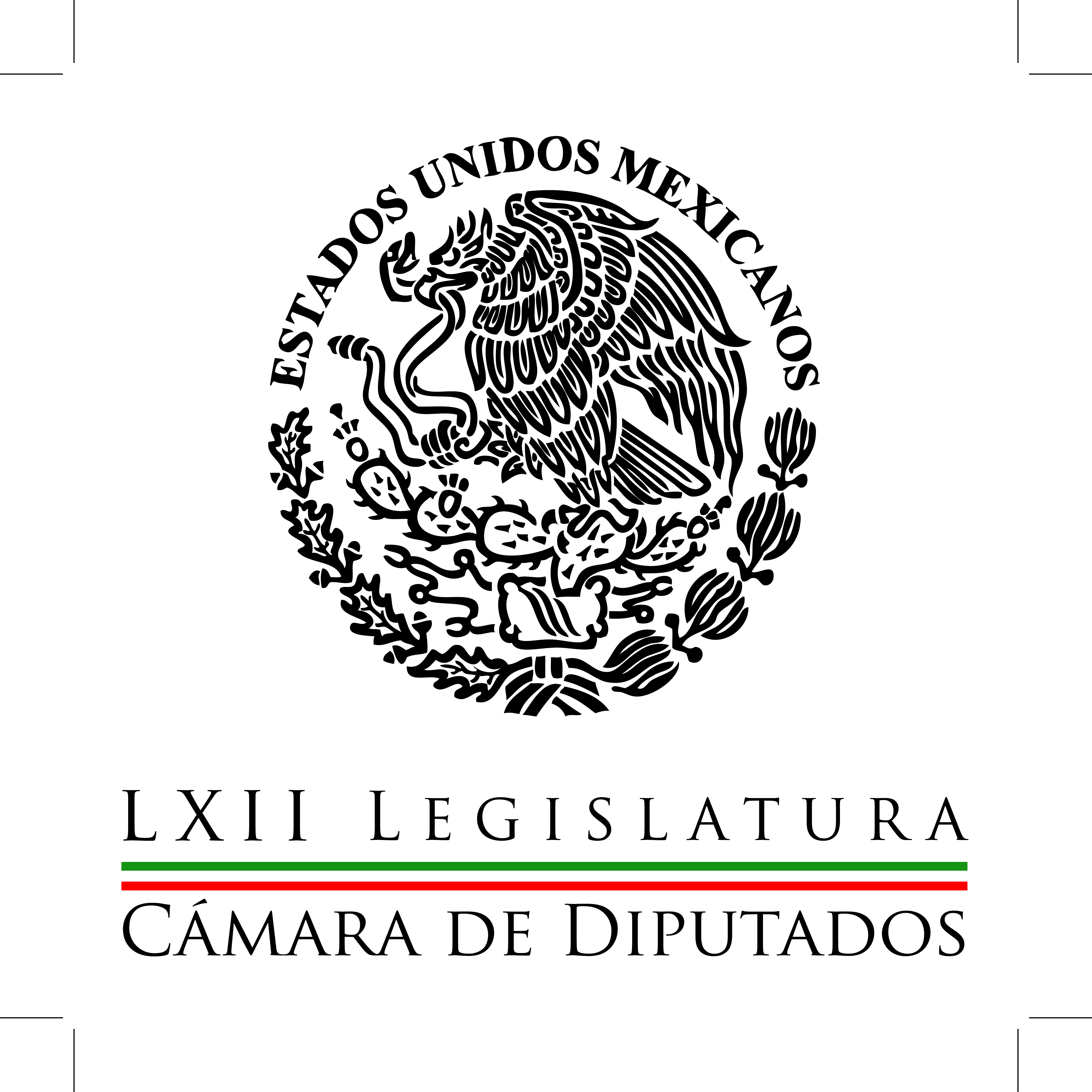 Carpeta InformativaPrimer CorteResumen: Francisco Martínez Neri: Nuevas tareas como coordinador de los diputados del PRD Martha Gutiérrez: Concluye la LXII LegislaturaAgustín Basave: Dirigencia nacional del PRDJoaquín López-Dóriga: Recaudación de impuestos ha ayudado a mejorar finanzasEnrique Campos Suárez. La Consar lanzó un portal de Internet 27 de agosto de 2015TEMA(S): Trabajo Legislativo/EntrevistaFECHA: 27/08/2015HORA: 06:29NOTICIERO: Fórmula Detrás de la NoticiaEMISIÓN: Primer CorteESTACION: 104.1 FMGRUPO: Fórmula0Francisco Martínez Neri: Nuevas tareas como coordinador de los diputados del PRD Ricardo Rocha (RR), conductor: Ahora de viva voz Francisco Martínez Neri, nuevo coordinador del PRD en la Cámara de Diputados para la Legislatura número 63. Diputado, gracias por estar con nosotros. Francisco Martínez Neri (FMN), coordinador del PRD en Cámara de Diputados: Hola Ricardo, muy buenos días, qué gusto escucharte. RR: Primero que nada, luego de haber sido rector de la Universidad Autónoma Benito Juárez, de Oaxaca, ¿qué significa haber llegado a esta coordinación?, una llegada un tanto sorpresiva, le confieso, porque se supone que ahí el grupo fuerte era el de "Los Chuchos" ¿Cómo fue que logró llegar a la coordinación?, es una pregunta inevitable diputado, para luego hablar de la agenda. FMN: Sí, desde luego, pues yo pertenezco a un grupo, al grupo, una expresión como se denomina el PRD, Alternativa Democrática Nacional, ADN y Alternativa se platicó acerca de cuál sería la posición que se guardan en torno a la elección de coordinador. Y bueno, siendo Alternativa una expresión bastante amplia, pues somos 22 diputados, pues buscó un perfil que pudiera reunir los requisitos para poder postular a una persona, pudiera hacer frente a la coordinación, se me hizo la invitación. Y bueno, pues más adelante hubo algunos otros trabajos que se (inaudible) con otras expresiones y se convino que pudiera ser candidato para la coordinación interna, eso es en resumidas cuentas el proceso que se siguió para poder elegir al coordinador y que concluyó el día de anteayer por la noche, ya muy entrada la noche, en la elección de tu servidor. RR: ¿Se siente, diputado, como ganador, como triturador de las otras corrientes, principalmente "Los Chuchos"? FMN: No, yo creo que no, yo creo que no, porque además me parece que son momentos de unidad en el partido, no me siento triturador, ni mucho menos, yo pienso que todas las expresiones tienen su cabida en el partido y en la fracción parlamentaria y de ninguna manera podemos dirigirnos como triunfalistas. RR: ¿Será Guadalupe Acosta Naranjo como vicecoordinador una cuña para su trabajo, diputado? FMN: No, yo creo que es un ambiente de colaboración, desde luego que siempre es importante que haya diferentes formas de ver las cosas y yo espero que Naranjo nos ayude muchísimo con la experiencia que tiene a resolver problemas, a atender asuntos, etcétera, a coordinar pues, porque finalmente también la figura de él, tiene que ver con la coordinación. RR: Bueno, vámonos ahora a la agenda, ¿cuáles las prioridades que se plantea su bancada en esta legislatura, diputado? FMN: Hay asuntos centrales, el asunto educativo en lo particular y desde luego a nivel de bancada, es fundamental el asunto educativo nacional, me parece que está faltando un proyecto educativo nacional, que tiene que fortalecerse. Porque la verdad es que no hemos avanzado en ese sentido, si bien es cierto que hay una Reforma en materia Educativa, esta Reforma empieza por asuntos administrativos, académicos, que son interesantes desde luego, son importantes. Pero el meollo, Ricardo, es el asunto del proyecto nacional, educativo, en el sentido de que lo, qué es lo que queremos para México en el futuro, qué es lo que tenemos en términos de los hombres y mujeres que ingresan a la educación inicial, que pasan a la educación básica, que pasan a la educación media superior, a la superior, a los postgrados. ¿Qué es lo que queremos de estos hombres y mujeres mexicanos? Entonces este es un asunto muy importante, porque... RR: Esto estaría cuestionando, perdón diputado, la Reforma Educativa y en su caso, estarían ustedes, usted, más cerca del Gobierno Federal o más cerca de la Coordinadora, de la CNTE. FMN: Yo creo que es una combinación de asuntos en estricto sentido, porque siento que la Coordinadora al plantear el hecho de que la reforma tiene que ser sustantiva, pues se acerca a lo que nosotros pensamos también. Pero también pensábamos que, por otra parte, es necesario que las cuestiones administrativas se resuelvan, las administrativas-académicas. RR: Sí. FMN: Y eso desde luego también acerca al planteamiento que tiene el Gobierno Federal. Pero finalmente en todo esto, lo sustantivo es el modelo educativo nacional, que desde luego respete, respete las diversas situaciones que particulares que tienen los estados de la República. RR: Diputado, y todavía un par de cosas que le quiero plantear, pero tenemos que hacer una pausa programada por la computadora, dos minutos por favor. FMN: Sí, claro. RR: Además de todo lo que tiene que ver con la reforma educativa, diputado –estamos hablando con Francisco Martínez Neri, nuevo coordinador del PRD en la Cámara de Diputados para esta legislatura número LXIII– vienen otros asuntos muy importantes: el Presupuesto Base Cero, ¿cómo nos va a ir?, el planteamiento que tiene que hacer este país para los días, semanas, meses y años que vendrán ante un entorno económico internacional particularmente adverso, cuando no se ve, no se aprecia aquí, adentro, ninguna convocatoria sería para un gran pacto nacional que enfrente esta crisis que ya llegó. FMN: Sí, efectivamente nos enfrentamos a un entorno internacional muy adverso, muy difícil, que desde luego va a repercutir en las finanzas nacionales. Es evidente que este presupuesto no puede ser de la cuantía que han sido los presupuestos anteriores y, en ese sentido, se nos presenta un reto fundamental porque aquí tenemos que apretarnos el cinturón, todos. Nosotros hemos propuesto inclusive una disminución de sueldos de los servidores públicos en lo general, incluyendo los diputados desde luego, el Poder Judicial, en fin; tenemos que apretarnos el cinturón todos y desde luego tenemos que trabajar sobre la base de que se haga efectiva una verdadera aplicación de la ley en términos de las responsabilidades que cada servidor público tiene porque la aplicación del recurso no ha sido suficientemente revisada, es decir, los órganos de fiscalización estatales y nacionales no han sido lo suficientemente eficaces para verificar que el dinero que se gasta, se gaste de una manera ordenada y adecuada. En ese sentido, el reto es muy amplio. Hay una disminución, va a haber una disminución del presupuesto, pero también tiene que estar acompañada con una exigencia ciudadana a los gobiernos estatales y federales para que el dinero se gaste de una manera correcta. RR: ¿Cómo verías tú una convocatoria?, pero no actos de estos de renombrón, con escenografías y templetes; una convocatoria en mangas de camisa para que los sectores que tienen que ver, los factores de la producción junto con ustedes, académicos, el propio Gobierno Federal, se sienten alrededor de una mesa, hablar sinceramente de lo que se puede hacer para evadirnos en lo que parece ya una tormenta perfecta. Yo no sé si viste esa película, diputado. FMN: Sí, claro. Fíjate que hoy más que nunca se requiere de un pacto, pero de un pacto sincero. RR: Hablo de un pacto de a devis, por eso te decía, no un pacto de escenografía y de discursos acartonados. FMN: Yo creo que estos momentos de crisis nos tienen que llevar necesariamente a actos de esa naturaleza y en donde la gente se comprometa efectivamente a responder, se responsabilicen los servidores públicos, todo mundo, los empresarios, porque finalmente estamos en un contexto de interrelaciones. Entonces, la vida pública y la vida privada tienen que conectarse de tal manera que haya una plena responsabilidad para que podamos salir de este problema. La verdad estamos ante una crisis, y no solamente económica, no solamente laboral, no solamente educativa; estamos ante una crisis de valores también y eso nos debe llevar al hecho de que los gobernantes se comprometan a trabajar con probidad. Estamos viendo agentes que no son nada saludables para el país y son las más altas esferas del Gobierno Federal. En ese sentido, necesitamos trabajar con honradez, necesitamos trabajar con probidad y que la ejemplificación venga desde arriba, que es una cosa fundamental; cuando el ejemplo viene desde arriba, el ejemplo arrastra. RR: Diputado, ¿por ahora hay algo más que quieras decirnos respecto a tu tarea, a la postura del PRD en la Cámara, a lo que viene, a los exhortos? Lo que tú quieras. FMN: Sí. Yo creo que las circunstancias de las que hemos estado hablando en esta entrevista, las condiciones de crisis en las que estamos atravesando, nos llevan a la gran necesidad de un replanteamiento en la vida interna de todos los partidos. Particularmente en el PRD necesitamos ser una oposición de a de veras, una oposición que efectivamente le sirva a la gente, una oposición que no sea el “no” de manera sistemática sino el “vamos a ver qué es lo mejor para el país” y desde luego la exigencia a los gobiernos federales, al Gobierno Federal y a los gobiernos estatales para que cumplan con su cometido. El pueblo mexicano espera una izquierda fuerte y yo esperaría también que tengamos los lazos de unión con otras fuerzas de izquierda para que podamos ir conjuntamente en un planteamiento. RR: ¿Cómo ves, por cierto, la sucesión en tu partido? Ya se apuntaron legisladores muy jóvenes, como el senador Zoé Robledo; ahora Agustín Basave dice “yo también quiero” y se afilia al partido. ¿De qué depende que haya un relevo confiable? Primero una decisión, entiendo que es una decisión de los más altos órganos del partido, no de todos los militantes; pero ¿cuál sería la importancia de contar con una elección –acordémonos de los cochineron anteriores–, una elección confiable en el PRD y un liderazgo fuerte, moderno, diputado? FMN: Sí, yo creo que se nos presenta una oportunidad inmejorable; si no se aprovecha esta oportunidad, la verdad no hay destino para el Partido de la Revolución Democrática. Yo siento que hay una gran coincidencia en diversos sectores para que este proceso sea un proceso abierto, sea un proceso transparente y que llegue el mejor de los candidatos. Hay, de todas estas postulaciones a las que te estás refiriendo, que no han sido formales todavía porque no se abre la convocatoria, pero que nos dan idea de que hay una participación importante y que además hay mucho interés interno, hay mucho interés porque las cosas puedan efectivamente cambiar. Necesitamos dar una nueva imagen a la sociedad, pero una imagen –otra vez insistiendo en el término– de a de veras y que efectivamente traiga como consecuencia cambios trascendentales en el comportamiento del partido particularmente. RR: Diputado, dos cosas: nos congratulamos de tu elección como nuevo coordinador del PRD en la Cámara de Diputados; enhorabuena y te mando un abrazo; la segunda es que este espacio se queda abierto para ti. FMN: Muchísimas gracias, un saludo a los perredistas y a los mexicanos. Yo les pido que tengan confianza en que el PRD va a jugar un papel importante como verdadera oposición en México. RR: Francisco Martínez Neri, coordinador del PRD en la Cámara de Diputados, gracias. Buenos días, diputado. Duración 11’50’’, nbsg/m. TEMA(S): Información GeneralFECHA: 27/08/2015HORA: 06:39 AMNOTICIERO: En los Tiempos de la RadioEMISIÓN: Primer CorteESTACION: 103.3 FMGRUPO: FórmulaMartha Gutiérrez: Concluye la LXII LegislaturaMartha Gutiérrez, colaboradora: En unos días concluye la LXII Legislatura y una histórica labor parlamentaria, se aprobaron 32 reformas constitucionales, se expidieron 38 nuevas leyes y se realizaron reformas a 392 ordenamientos ya existentes, se emitieron 26 decretos del Congreso de la Unión, en total 488 leyes y reformas constitucionales. La productividad de esta Legislatura es el resultado de un trabajo serio, responsable y riguroso que gracias a la aportación, los acuerdos, consensos y voluntad por parte de todas las fuerzas políticas y a la visión transformadora del Presidente de la República para impulsar la justicia, la transparencia, la competitividad y el desarrollo socio-económico de México a partir de un marco normativo dinámico y moderno de cara a los retos del siglo XXI.Ahora el trabajo estará enfocado a aplicar las leyes aprobadas para que se sienta el beneficio real de esto, porque necesitamos impulsar la economía, crear más empleos mejor remunerados y sobre todo debemos abatir la pobreza y cerrar la brecha de la desigualdad para transformar la realidad política, económica y social de nuestro país. La próxima Legislatura dará inicio con la revisión de la Reforma Fiscal, por lo cual, desde el grupo parlamentario del PRI se impulsará la revisión de algunas disposiciones para lograr adecuarla a la nueva realidad que atraviesa el país, para continuar con la agenda legislativa pendiente, se abordará la Reforma Política para el Distrito Federal y la Reforma en materia de Seguridad y Justicia.La estrategia nacional para mejorar la seguridad pública del país, el fortalecimiento de nuestro Estado de Derecho es y será prioridad para el grupo parlamentario del PRI.En suma los priistas seguiremos trabajando con responsabilidad y convicción por un México que demanda el nivel de la diuscusión y del debate que exigen representantes serios y servidores públicos comprometidos. bmj/m INFORMACIÓN GENERALTEMA(S): Información General/ComentarioFECHA: 27/08/2015HORA: 07:26NOTICIERO: En los Tiempos de la RadioEMISIÓN: Primer CorteESTACION: 103.3 FMGRUPO: Fórmula0Joaquín López-Dóriga: Cambios en posiciones clave de Estado y Gobierno Oscar Mario Beteta, conductor: Adelante, Joaquín con tu análisis. Joaquín López-Dóriga, colaborador: Gracias, Oscar Mario, me da mucho gusto saludarte otra vez como todas las mañanas, muy buenos días. Los que vienen son días de cambios en posiciones clave de estado y gobierno: el rector de la UNAM, el presidente del Colegio de México, el gobernador del Banco de México, el director del INEGI, dos ministros de la Corte y los inminentes relevos en el gabinete presidencial. Unos pasan por el Presidente de la República de forma directa o de formas combinada con el Senado, y en otras es totalmente ajeno, como la sucesión en la rectoría de la UNAM y la presidencia en el Colegio de México. En el caso de la UNAM, en el campo de la autonomía universitaria; en el caso del Colegio de México, en el campo de la soberanía y autonomía académica. La decisión del presidente Peña Nieto ha sido, en la UNAM, no meter ni permitir que nadie del Gobierno meta las manos, es un asunto de la comunidad universitaria y que toca al rector Narro y a la Junta de Gobierno decidir y hacerlo bien, como lo ha resuelto en las últimas cuatro veces, dos de Juan Ramón de la Fuente y otras dos de Narro. Lo del Colegio de México está todavía más lejano, muchísimo más lejano, inalcanzable a la intervención presidencial, pues es el Colegio de México, una institución que se maneja con una autonomía incluso superior a la de la UNAM, sin que nadie se ofenda con eso. Duración 1’24’’, nbsg/m. TEMA(S): Información GeneralFECHA: 27/08/2015HORA: 06:40 AMNOTICIERO: Primero NoticiasEMISIÓN: Primer CorteESTACION: Canal 2GRUPO: TelevisaGalería Mañanera: Agustín Basave se registró como miembro del PRDVíctor Trujillo (Brozo), conductor: Ayer, el diputado electo Agustín Basave se registró como miembro del PRD, partido que lo va a hacer llegar por segunda vez a la Cámara de Diputados. Es un académico reconocido, exfuncionario público, uno de los más cercanos, de los más allegados colaboradores de Luis Donaldo Colosio, incluso él fue uno de los presidentes de la Fundación Colosio, centros de estudios del PRI.Parece que las tribus del PRD han pactado que puede ser Basave el próximo presidente de este partido, hace un par de semanas dijeron que la mejor opción es que el presidente del PRD fuera un externo, hablaban de Juan Ramón de la Fuente, Pepe Woldenberg. Staff: Fernando Coca, señor…B: Fernando Coca, no dijeron…Staff: ¿No?B: No….Staff: Ah, no él tiene lo suyo (risas) se trataba de que fuera alguien que no fuera d los suyos…B: Mira sí vas a interrumpir el programa (risas) para meter tus broncas genitales con el señor, ¿qué culpa tenemos?, ¿no?, ¿qué culpa tenemos? Staff: Falta de educación.B: En vez de decir, estar sirviendo, llamado la atención, en poder de un público.Vean ustedes nada más Hay muchos perredistas que se están apuntando para la presidencia del PRD, la llegada de Agustín podría dejar atrás las aspiraciones de Belauzarán, Zoe Robledo, Ríos Piter, que buscan suplir a Carlos Navarrete al frente de la Dirigencia.Calos Navarrete como lo dijimos el último presidente del PRD, como lo conocemos hasta la última fecha ¿no?Agustín Basave renunció al PRI luego de que las fuerzas internas del partido, una vez muerto el fallido candidato, se fueron en contra de todos aquellos que tuvieran que ver con Donaldo, su origen político le da credenciales para aspirar a la presidencia del PRD. ¿Por qué? Porque sí suena lógico, es más lo acabamos de ver ahora que Chuco Zambrano ni siquiera quedó al frente de su propia bancada ¿no’, como lo estuvimos diciendo aquí, pues sería mejor que no fuera así para que no nos creyéramos un poco los vientos del cambio, ¿no?Belauzarán, Ríos Piter, Zoe, también es joven, sangre nueva, pueden hacer cambios, pero no tienen el código que sí tiene Agustín y que han tenido todas las figuras del PRD que fueron priista.Priistas fueron Cuauhtémoc Cárdenas, Porfirio Muñoz Ledo, Andrés Manuel López Obrador. Cuando los puramente izquierdistas se hicieron cargo del partido, las cuentas nunca les salieron. En unas tres semanas veremos si Basave y sus promotores logran posicionarlo para ser el presidente amarillo que ahorita todo mundo ese lugar se lo andan peleando. ¡Órale! Duración: 06´02” bmj/mTEMA(S): Trabajo Legislativo/EntrevistaFECHA: 27/08/2015HORA: 07:13NOTICIERO: Así las CosasEMISIÓN: Primer CorteESTACION: 96.9 FMGRUPO: W Radio0Agustín Basave: Dirigencia nacional del PRDGabriela Warkentin (GW), conductora: Ahora tenemos -como ya decíamos- en la línea telefónica al doctor Agustín Basave, que brinca a los primeros planos de los medios de comunicación justo en este tema. Jacobo Dayán quiere comenzar haciéndote unas preguntas, Agustín. Jacobo Dayán (JD), conductor: Agustín, buenos días. Agustín Basave (AB), candidato a líder nacional del PRD: Hola. Buenos días. JD: ¿Cómo pasa uno de ser un candidato prácticamente independiente o no afiliado al partido a tomar la decisión de encabezar al partido? AB: Mira, me lo pidieron un grupo de personas del PRD, algunos dirigentes, algunos amigos míos que militan en el partido, me lo sugirieron. A mí al principio me pareció algo extraño, difícil, complicado, hasta descabellado. Me insistieron, me explicaron la situación interna que yo reconocía, digamos, me la dejaron muy clara, en detalles y lo que en circunstancias normales me habría parecido anormal, en circunstancias anormales como las que vive el PRD, me empezó a aparecer normal. Yo he sido dos veces candidato a diputado federal por el PRD, esta vez ya soy diputado federal electo por el PRD, he sido presidente del Consejo Consultivo del Frente Amplio Progresista por el PRD. He estado cerca de ese partido desde hace 13 años, he simpatizado con el PRD desde entonces, he estado bastante cerca por muchos años, pues, del PRD. Me pareció que dar el paso a afiliarme era algo que iba a hacer de cualquier manera durante el trienio que iba a ser diputado federal o que voy a ser diputado federal y que esa idea tan extraña al principio de presidirlo podría tener sentido en unas circunstancias tan complicadas como las que vive México y las que vive el PRD. Es una decisión audaz y si quieres ponerle otros calificativos menos eufemísticos, adelante, pero sí creo que hay que hacer algo. No creo que sea bueno para México que el PRD se derrumbe, no creo que convenga a nadie en este país que no tengamos una izquierda moderna, democrática, propositiva e institucional y si yo puedo contribuir a hacer eso, pues adelante. Me la he pasado muchos años escribiendo sobre la sociedad en democracia, soy un socialdemócrata convencido, mi nuevo libro que va a salir ya en enero se llama "La cuarta socialdemocracia" y, bueno, si se trata de incidir en que el partido más grande de la izquierda de México sea de corte socialdemócrata, cosa que no lo es todavía, pues vamos a ver. Vamos a ver qué pasa, falta mucho por lo demás. Algunos periódicos dicen que ya es un hecho, que no falta mucho y todos estas personas que aspiran a hacerlo, estos tres que ustedes acaban de reproducir sus comentarios y otros más, son personas muy respetables. Yo los conozco a todos, son mis amigos, los respeto y los valoro; no quiero que ninguno de ellos se retire, sí quiero aclarar eso, porque por ahí están diciendo: "Es que sea candidato de unidad, que se retiren los demás". No, que no se retire nadie, que sigan en la contienda y que se intercambien ideas y que se discuta, es lo mejor para ese partido. JD: A ver, algo pasó... Perdón. Algo pasó, Agustín, que parecía una elección de piso parejo con varios candidatos y de repente sale tu intención de dirigir el partido y los medios acaban diciendo: "Es un candidato fiable" como si fuera un hecho esto. AB: Bueno, pero yo no hice esa operación, yo no me puse a platicar con la gente, yo no me puse cabildear. Esa fue una operación que hicieron en todo caso algunas corrientes, algunas personas dentro del PRD que se pusieron de acuerdo y empezaron a construir un apoyo de varias personas, de varios grupos y que lo plantean así. Yo no he estado cabildeando y mucho menos en las sombras para de repente resurgir como candidato único. Esa es la realidad, hay algunas personas en el PRD que tienen esa intención, que están convencidos que yo puedo ser una solución y lo han hecho así, yo lo único que te puedo decir es, bueno, si se hace así, yo no quiero que se retire nadie, yo no quiero que haya una contienda de un candidato único. Aprecio y respeto a todos, a Fernando, a Zoé, a Beatriz y a otros más, y no les estoy pidiendo, nunca lo haré, que se retiren ni que me apoyen ni mucho menos. GW: Oye Agustín, hablabas hace un rato de circunstancias anormales del partido y me gustaría un breve diagnóstico tuyo de cómo está el PRD porque decías: “A México no le conviene que se desmorone”, creo que estamos todos de acuerdo en ello, pero ¿cuáles son las condiciones actuales del PRD? AB: Mira, complicado, todo complicado, Gaby. Te pido, te ofrezco una disculpa de antemano, se me está acabando la batería del teléfono que no lo pude cargar anoche, llegué muy tarde, se me está acabando la batería pero bueno, te comento rápidamente. Muy complicada la situación, pues lo han visto todos, un partido que viene de una escisión, se partió, Morena salió, se creó un nuevo partido de izquierda, la primera ruptura después de mucho tiempo; los problemas que han aquejado al partido, los resultados electorales. Una situación muy compleja, en un partido de por sí complejo. Hay muchas cosas que hacer, ya mencionaron en estos audios muchas de ellas, hay otras más, pero falta mucho, faltan tres semanas y eso en política es una eternidad, hay que seguir platicando. JD: Agustín, ¿cómo generar una agenda de izquierda moderna? ¿Cuál sería la agenda de izquierda moderna y cómo vincularse con la sociedad? AB: Mira, yo creo que el primer punto tiene que ser la desigualdad, sin duda tiene que ser un partido que enarbole como primerísima prioridad el combate a la desigualdad y a la corrupción, y después todas las demás agendas, la de la diversidad, el derecho a la diferencia, el medio ambiente, etcétera, pero no creo que en México particular se pueda nadie dar el lujo de quitar del primer lugar de la agenda el combate a la desigualdad, a la injusticia social. GW: ¿Esa sería la agenda socialdemócrata también? AB: Sí, también, yo lo digo en este libro que menciono, que debe ser fundamentalmente el combate a la desigualdad y luego todos los demás, eso es lo que yo llamo “La cuarta socialdemocracia”. JD: Agustín, a mí me preocupa que en ningún partido y en ninguna corriente haya una agenda de víctimas, y creo que estamos viviendo una crisis humanitaria que requiere una que agenda de víctimas. AB: Estoy de acuerdo, ése es un tema fundamental en México y hay que enarbolarlo también. GW: ¿Y lo tendrás? AB: Bueno, si es que se dan todas las condiciones, yo insisto… GW: Bueno, pero aunque… Digamos, aunque no llegases a la dirigencia del partido. AB: Ah, no, sí, por supuesto, por supuesto. GW: ¿Y en qué sentido? ¿Por dónde iría? AB: Pues por eso, es decir, tratar no solamente de hacer de estas listas de personas que han sido desaparecidas, etcétera, que esos son combatir los síntomas, combatir la enfermedad que es la de la violencia y la inseguridad, los secuestros, los asesinatos, ir a la raíz de los problemas. El tema de la legalización de las drogas es importante, hay que discutirlo; el tema de combatir en donde les duele a los cárteles, que es el flujo de dinero, las redes financieras, el lavado de dinero, todo eso. JD: Y un PRD que haga interlocución con los demás partidos, con la Presidencia de la República o un… Porque le costó al PRD estar demasiado cerca de la Presidencia estos años. AB: Sí, sí, es correcto, es correcto. Yo lo he dicho hasta la saciedad, tiene que ser un PRD de oposición, de oposición, inteligente, propositiva, pero categórica y firme. GW: Bueno, pues ahí está. El doctor Agustín Basave, aspirante a dirigir el Partido de la Revolución Democrática. Gracias Agustín. AB: Gracias Gaby, les mando un abrazo a los dos, saludos al auditorio. Duración 9’49’’, nbsg/m. TEMA(S): Información General FECHA: 27/08/15HORA: 00:00NOTICIERO: MVS NoticiasEMISIÓN: Primer CorteESTACION: OnlineGRUPO: MVS0PGR deberá informar nombres de los 122 delincuentes más buscados: INAIEl Instituto Nacional de Transparencia, Acceso a la Información y Protección de Datos Personales (INAI) instruyó a la Procuraduría General de la República (PGR) a entregar información del nombre, organización delictiva, delitos imputados, zona de operación y breve perfil de los 122 delincuentes más buscados.El Pleno del Instituto resolvió un recurso de revisión remitido a la ponencia del comisionado Oscar Guerra Ford, mediante el cual un particular se opuso a la respuesta del sujeto obligado que le proporcionó información incompleta de 90 objetivos capturados o fallecidos y reservó la de 32 prófugos.En su primera respuesta al particular, la PGR dio un listado de 90 delincuentes, clasificados por detenidos y fallecidos, con el nombre, alias, fecha de detención o deceso y organización delictiva, sin señalar los delitos por los que se les acusa, su zona de operación ni el perfil requerido.De los otros 32 delincuentes más buscados, señaló que la información estaba reservada conforme a las fracciones I, IV y V del artículo 13 y fracción III del artículo 14 de la Ley Federal de Transparencia, aduciendo que su divulgación afectaría labores de inteligencia criminal, comprometería la seguridad nacional y las averiguaciones previas en trámite o consignadas ante jueces.En respuesta complementaria, la PGR entregó listado de los 32 objetivos prófugos con el nombre de la organización delictiva, pero sólo identificó con nombre y alias a cuatro de ellos, sin argumentar por qué únicamente proporcionó tales datos.Para la sustentación de la resolución, se consultó el vínculo “Programa de Recompensas” en el portal de Internet de la PGR, donde hay información de personas relacionadas con la delincuencia organizada y con los rubros: nombre, estatus, monto de recompensa, zona de operación, alias, seudónimo, organización delictiva, delito y en la mayoría de los casos una breve descripción del objetivo.De lo anterior, se infirió que el sujeto obligado está en posibilidad de dar la información completa y como le fue solicitada.Por otra parte, se tiene por no acreditado que proporcionar la información pudiera afectar actividades de inteligencia criminal, dado que la misma autoridad ha hecho pública información de esa naturaleza al contar, inclusive, con un portal de “los más buscados”; o que se pudiera poner en alerta a los criminales prófugos, ya que no se aportarían elementos sobre las acciones que se están implementando para su captura.Asimismo, se establece que los datos solicitados sobre los objetivos prioritarios del Gobierno Federal no serán obtenidos de ningún documento  contenido en un expediente de averiguación previa.Con base en lo anterior, el Pleno del INAI modificó la respuesta de la PGR y le instruyó a entregar la información referente a los delitos de los que se les acusa, zona de operación y un breve perfil de cada uno de los 90 objetivos detenidos y fallecidos, así como el listado íntegro de los 32 objetivos restantes, al nivel de detalle solicitado. ys/m.TEMA(S): Información General FECHA: 27/08/15HORA: 06:27NOTICIERO: En los Tiempos de la RadioEMISIÓN: Primer CorteESTACION: 103.3 FMGRUPO: Radio Fórmula 0Joaquín López-Dóriga: Recaudación de impuestos ha ayudado a mejorar finanzasJoaquín López-Dóriga, colaborador: Las autoridades fiscales siempre han considerado a los contribuyentes buenos o malos, pero a todos, en el terreno de la sospecha. Por eso quiero destacar la declaración, el reconocimiento que hizo el jefe del SAT, Aristóteles Núñez, quien dio a conocer que la recaudación de impuestos a más de 40 millones de contribuyentes ha ayudado a mejorar las finanzas públicas y que hasta julio pasado -dijo- la recaudación que alcanzaba 247 mil millones de pesos es 20 por ciento más alto de lo esperado. El jefe del SAT hizo un reconocimiento a los contribuyentes cumplidos, dijo que han salido a dar la cara en la crisis y que gracias a sus contribuciones la situación es muy diferente. El jefe del SAT también anunció que el gobierno analiza la posibilidad de generar un paquete de modificaciones al régimen fiscal, siempre y cuando no afecte la estabilidad macroeconómica. La premisa fundamental -dijo- es la de cuidar las finanzas públicas, ante un entorno que como viene. Duración 1´12´´, ys/m.TEMA(S): Información GeneralFECHA: 27/08/2015HORA: 06:15 AMNOTICIERO: Primero NoticiasEMISIÓN: Primer CorteESTACION: Canal 2GRUPO: TelevisaEnrique Campos Suárez. La Consar lanzó un portal de Internet Enrique Campos Suárez, colaborador: La Consar lanzó un portal de Internet para que las personas que tengan una cuenta en un afore o deseen empezar a portar para su retiro puedan realizar movimientos vía electrónica. El organismo firmó un acuerdo con la Asociación de Bancos de México para que los trabajadores puedan domiciliar las aportaciones voluntarias para su pensión a través de su tarjeta de débito o bien cuanta de cheques que tengan con cualquier institución financiera. Esta que le muestro en pantalla es la página e-sar.com.mx. bmj/mCarpeta InformativaSegundo CorteResumen: Concluye hoy registro de diputados de la LXIII LegislaturaCésar Camacho Quiroz. El inicio de la Sexagésima Tercera Legislatura en la Cámara de DiputadosLa diputada Carmen Salinas, dijo que está muy arraigada con el puebloEntrevista a Jesús Zambrano, selección de Mesa Directiva de CDDManuel Clouthier busca unión de bancadas en CDDViernes darían a conocer nombre de Coordinador PAN en SenadoCambios en gabinete buscan "alinear" políticas: Osorio27 de Agosto de 2015TEMA(S): Trabajo Legislativo FECHA: 27/08/15HORA: 13:17NOTICIERO: Notimex / YahooEMISIÓN: Segundo Corte  ESTACION: Online GRUPO: Notimex Concluye hoy registro de diputados de la LXIII LegislaturaCon los diputados electos, Enrique Cambranis Torres, del PAN, Waldo Fernández González, del PRD y Jesús Ricardo Canavati Tafich del PVEM, inició este jueves la etapa final del registro de los integrantes de la LXIII Legislatura, que comienza sus funciones el 1 de septiembre.Este jueves se llevan a cabo los registros parlamentarios legales de los diputados de los partidos Acción Nacional (PAN), de la Revolución Democrática (PRD) y Verde Ecologista de México (PVEM), electos por el principio de representación proporcional en las elecciones del pasado 7 de junio, proceso que concluye mañana viernes con la atención de casos por resoluciones jurisdiccionales.El sábado 29 de agosto se llevará a cabo en San Lázaro la ceremonia constitutiva de la Cámara de Diputados, a partir de las 11:00 horas, y el 1 de septiembre inicia sus funciones la LXIII Legislatura.Entre el jueves y lunes pasados se llevaron a cabo los registros de los legisladores electos por el principio de mayoría relativa del PRI, PAN, PRD, PVEM, Morena, Movimiento Ciudadano, Nueva Alianza, sin partido e independientes.Entre el martes y hoy acudieron los diputados electos por el principio de representación proporcional del PRI, Morena, Movimiento Ciudadano, Nueva Alianza, Encuentro Social, PAN, PRD y PVEM. /gh/mTEMA(S): Trabajo LegislativoFECHA: 27/08/2015HORA: 08:06NOTICIERO: La RedEMISIÓN: Segundo CorteESTACION: 88.1 FMGRUPO: Radio CentroCésar Camacho Quiroz. El inicio de la Sexagésima Tercera Legislatura en la Cámara de DiputadosSergio Sarmiento (SS), conductor: En la línea telefónica César Camacho, quien será coordinador de los diputados del PRI en la LXIII Legislatura. César Camacho, ¿cómo estás? Muy buenos días César Camacho Quiroz (CCQ), coordinador de los Diputados del PRI en la LXIII Legislatura: Bien, buenos días, Sergio, a Lupita también muy buenos días. Guadalupe Juárez Hernández (GJH), conductora: Buenos días. SS: A ver, estaba yo haciendo cuentas, el PRI, si juntamos los diputados del PRI y los diputados del Partido Verde, tienen 250 diputados, pero no hay 500 en ésta, por lo menos no estamos empezando con 500, sino con 499, esto les da una ventaja de un voto, ¿no es así?, pero ahora resulta que David Sánchez no le están dejando protestar, ¿cómo van a manejar todo esto? CCQ: Nosotros tenemos en la suma de los nuestros y del Verde 249, Sergio. SS: Ya. CCQ: Justamente... SS: Precisamente por lo de David Sánchez. CCQ: No, no, no. SS: Independientemente. CCQ: Independientemente de David Sánchez, lo que ocurre es que hay una elección anulada. SS: De Aguascalientes. CCQ: Que ganó el PRI en Aguascalientes, está ahora anulada, se convocará pronto a elecciones, por eso el Congreso se instalará con 498, es decir, falta la de Aguascalientes y la ausencia de David, que por lo que se sabe, por los propios medios, seguramente no se presentará, digo, estoy diciendo una obviedad... SS: Claro. CCQ: ... a la Cámara y no se puede llamar al suplente, sino hasta que la Cámara esté ya en operación, en consecuencia esa sustitución ocurrirá previsiblemente hasta la semana próxima. Entonces el Congreso tendrá 499 la semana próxima y cuando acabe la elección se completarán los 500. Y nosotros tenemos, efectivamente, una sólida alianza con el Partido Verde y tenemos asuntos en los que hay entendimiento con el partido Nueva Alianza. GJH: La van a tener entonces tranquilita, la van a tener como dicen los chavos papita. CCQ: ¿Bueno? GJH: Bueno. César, te pregunto que si la van a tener fácil ahí con tantos aliados y, bueno, con ese número de legisladores, como dicen los chavos, la van a tener papita. CCQ: ¿Bueno? GJH: ¿Se corta la comunicación? SS: A ver, ¿nos escuchas? GJH: ¿Nos escuchas? SS: ¿César? GJH: No. SS: No nos está escuchando. GJH: Se nos cortó la comunicación o no nos escucha. Y bueno, aquí uno de los asuntos interesantes también será cuáles son las agendas que tienen o cuáles son los puntos en la agenda que tienen el PRI, el PAN ya lo que decía es que ellos tienen temas relacionados con echar atrás la reforma fiscal y, bueno, también estos asuntos que tienen que ver con combate a la corrupción. En el caso del PRD el temas de educación, el combate a la pobreza y vamos a escuchar lo que dice César Camacho Quiroz, diputado federal electo y líder de la bancada del PRI, sobre qué puntos tienen en la agenda, ¿no? ¿Qué es lo que en sus carpetas? César, ya estamos de regreso. CCQ: Ya estamos, Lupita. SS: Te preguntábamos que si esto va a ser más fácil, en la LXII Legislatura pues no tenían, estaban como diez votos por debajo de la mayoría, ¿van a ser más fáciles las cosas en esta LXIII? CCQ: Creo que tener el número suficiente de votos para eventualmente ganar una votación simple, digamos, de la mitad más uno no es suficiente, hay que estar cargados de argumentos, de propuestas, ser persuasivos, construir lo que yo llamo un espacio de neutralidad partidaria y esforzarse, porque la mayoría de los diputados y las diputadas pueden hacer causa común en torno a asuntos que nos interesan. Por ahora, porque lo estabas preguntando, lo pensaban en voz alta a manera de planteamiento, tenemos que completar reformas en materia de transparencia y rendición de cuentas, el sistema tan esperado, el Sistema Nacional Anticorrupción no puede entrar cabalmente en operación hasta que no se aprueba una ley general. Llama la atención sobre el carácter general de la ley que no federal, porque será aplicable lo mismo al ámbito federal que a los estados y a los municipios, incluso a los organismos públicos, a los organismos constitucionales, por eso urge que apuremos esta aprobación. GJH: Van a echar atrás o en sus puntos más importantes que llevan para la agenda, ¿la reforma fiscal está entre sus prioridades como lo ha planteado también el Partido Acción Nacional? ¿Es alguno de los temas que a ustedes les interesa? CCQ: Nos interesa que mantengamos la disciplina presupuestal, la disciplina en finanzas públicas que ha sido uno de los factores que frente estos embates de la economía mundial que ha sufrido la economía mexicana y concretamente dos, el precio del petróleo y el cambio con el dólar, decía, nos han permitido mantenernos, diríamos, a flote, salir lo menos mal librado posible, de tal suerte que ésa no es una de nuestras prioridades, sí lo será una inteligencia y distribución de un presupuesto que nunca alcanza y que el reto será entonces el ser mucho más precisos en la determinación de las prioridades. El Presupuesto Base Cero de que se ha hablado hace muchos meses es el primero de los grandes retos para la Cámara de Diputados. SS: Sabemos que tiene que haber un recorte en el presupuesto por la caída en los precios del petróleo, ¿alguna idea de cuánto va a ser el recorte? CCQ: No tenemos una idea precisa, en los siguientes días, Sergio, lo sabremos. Como bien saben ustedes, el presupuesto tendrá que llegar el proyecto, el planteamiento del Ejecutivo a más tardar el 8 de septiembre. Estaremos atentos y cuanto antes a trabajar, la intención es que si aún no se integran las Comisiones de Estudio y Dictamen, podamos crear grupos de trabajo, de modo que pronto en un debate serio y de cara a la nación, podamos determinar juntos las prioridades, aquello que es lo mínimo indispensable para que salgamos adelante. Yo diría que con un énfasis subrayado en lo social es un aspecto que vale la pena enfatizar, es una prioridad del presidente Enrique Peña Nieto abandonar una política asistencialista y generar una política social que haga mucho más responsable a todos los mexicanos, a los que tienen menos para salir adelante en este reto de crecer. Eso y también el impulso de una propuesta que el Presidente hizo ya hace algún tiempecito a propósito de las zonas económicas especiales para la detonación económica y social del sur-sureste mexicano, que es evidentemente la zona más atrasada en términos de desarrollo general. Una región que requiere un impulso adicional para hacer que haya menos desigualdad en este país. GJH: Se tuvo un pacto o se hicieron pactos en el pasado y ahora ¿cómo ven ustedes esta posibilidad? ¿Son necesarios o ya no sirven? CCQ: Creo que los pactos son indispensables y aunque el Pacto por México, déjenme decirlo así, como marca registrada, ha concluido, la actitud pactista debe de mantenerse en las cámaras, en las que nadie por si solo puede aprobar una ley importante, menos una reforma constitucional. De modo que la fuerza de los argumentos seguramente será lo que permita qué propuestas se conviertan en leyes, en decisiones avaladas si no por todos, sí por la mayoría. El PRI va con la actitud abierta a escuchar, a construir consensos y decía hace unos minutos, no obstante que con algunos de nuestros aliados, estaba hablando de Nueva Alianza justamente con quienes tenemos comunicación fluida y temas concretos en los que estamos de acuerdo, podríamos sumar el número suficiente de votos para aprobar por la mayoría simple algunas de estas iniciativas. Pero yo soy un convencido de que más que vencer, hay que convencer echando mano de esta expresión de Miguel de Unamuno. Con esa actitud vamos, a hacer política, a respetar a los otros, a plantear con toda fuerza lo que pensamos y desde luego, a cerrar filas con Enrique Peña Nieto en la segunda mitad de su sexenio. SS: César Camacho, gracias por hablar con nosotros. CCQ: Gracias a ustedes. Un abrazo. GJH: Buenos días. Duración 8’51’’, nbsg/m. TEMA(S): Información General FECHA: 27/08/2015HORA: 11:36 AMNOTICIERO: Fórmula onlineEMISIÓN: Segundo CorteESTACION: OnlineGRUPO: FórmulaLa diputada Carmen Salinas, dijo que está muy arraigada con el puebloLa diputada Carmen Salinas señala que le encantan todos los trabajos y se entrega con un profesionalismo y entusiasmo y cariño, "me encanta el cine y con la ayuda de Dios, para finales de septiembre me voy a finales de septiembre a La Paz, Bolivia al estreno de la película ‘Norte estrecho', de la cual soy protagonista".Sobre su puesto como diputada, la actriz dijo que está muy arraigada con el pueblo y sobre todo con la gente más vulnerable de la capital del país "y la mayoría del público que me ha seguido durante más de 60 años en mi trayectoria artística, ha sido la gente, pero más la gente arraigada en el barrio de Tepito, de Santa Julia, de la Guerrero, de Neza, siempre me ha seguido mucho".Indicó que batallaron un poco para convencerla de que aceptara ser candidata plurinominal a una diputación por el PRI, "porque con toda la honestidad del mundo les dije que sí leía de política, me encanta escuchar a la gente que sí sabe y al doctor Camacho le dije yo no sé nada de política y sé verla en otras gentes, sé escuchar, pero hasta allí".En ese sentido, abunda la diputada plurinominal, que el entonces presidente del PRI, le dijo "no te preocupes, te vamos a poner unos asesores para que te indiquen qué paso tomar, eres una gente muy querida por el pueblo, queremos que estés con nosotros, y ya".La legisladora señaló en entrevista con Oscar Mario Beteta, que representará dignamente al gremio artístico y los apoyará para que todos los actores aunque no hayan pagado el tope de sus cotizaciones, sean atendidos en la Asociación Nacional de Actores.En ese sentido, dijo que habló con el director del Seguro Popular, para conseguir un seguro para los reporteros de espectáculos, "porque son gente muy desprotegida, no les firman ningún contrato en ningún periódico o de la noche a la mañana los despiden de los programas y de pronto vienen conmigo y me dicen que ya los corrieron del trabajo".Finalmente, dijo que tratará de aprender un poco de política de los que sí saben, y la gente del PRI y todas las diputadas me han tratado con un amor y un respeto como no tienen idea, porque si iba con cierto miedo pero con ese apoyo que he recibido, me da mucho gusto, señaló la actriz y diputada Carmen Salinas. bmj/mTEMA(S): Trabajo Legislativo/EntrevistaFECHA: 27/08/2015HORA: 09:43NOTICIERO: Ciro Gómez Leyva Por la MañanaEMISIÓN: Segundo CorteESTACION: 104.1 FMGRUPO: FórmulaEntrevista a Jesús Zambrano, selección de Mesa Directiva de CDDCiro Gómez Leyva (CGL), conductor: El lunes platicamos aquí con Jesús Zambrano, nos dijo que él buscaría un gran acuerdo para ser el coordinador de los diputados del PRI, (sic) pues ese acuerdo se dio pero no alrededor de Jesús Zambrano. Pero tenemos información de que pasa a ser el presidente de la Mesa Directiva de la Cámara de Diputados, Jesús Zambrano ¿estamos en lo correcto? Gusto en saludarte, Jesús, buen día. Jesús Zambrano, diputado electo PRD (JZ): Muy buenos días Ciro, con el gusto saludarte también de mi parte, nada más para especificar, no de los diputados del PRI. CGL: Perdón, del PRD. (Risas) JZ: Bueno a lo mejor se logran ellos unificar… CGL: No, no, no del PRD, perdón, perdón Jesús Sobre cómo viene el proceso de selección de presidente de la Mesa Directiva de Cámara de Diputados. JZ: Sí, viene en el sentido de que el grupo parlamentario del PRD que, como ya ustedes dieron cuenta nombró a su coordinador, nombramos al coordinador en la persona de Martínez Neri, ahora el grupo parlamentario se tendrá que reunir mañana, según lo que ya se va perfilando, para que hagamos una propuesta de integración de parte del PRD para integrar la Mesa Directiva de la Cámara de Diputados. Todo parece perfilar que se va a convenir que al PRD le toca, siendo una de las tres fuerzas de sus tres grupos parlamentarios más importantes en la Cámara de Diputados, PRI, PAN, PRD, le toca presidir un año y se está considerando que este primer año, el arranque ya el próximo martes, le toque al PRD. Estamos como es, efectivamente dado cuenta, por declaraciones del propio Martínez Neri y de dirigentes, integrantes del grupo parlamentario y liderazgos del PRD que están en la Cámara de Diputados, ahora los que vamos a entrar que un servidor puede ser una figura, un diputado de consenso para que sea la propuesta del PRD para la presidencia de la Cámara de Diputados. Esto lo vamos a terminar de acordar el día de mañana, yo creo que esto va a ayudar, como yo lo expresé también antenoche que se votó, que yo prefería, había preferido no inscribirme para contribuir a la unidad interna del grupo y dispuesto a construir acuerdos para las decisiones que se tienen que tomar en esto estos días, Ciro. CGL: Bueno. JZ: El sábado se haría la sesión de instalación previa, como se le conoce, donde se toma protesta y se elige a la Mesa Directiva, para que ya estemos listos a efecto de que el día martes 1 de septiembre, inicien formalmente los trabajos de la próxima legislatura. CGL: Quizá con Jesús Zambrano ahí, presidiendo. JZ: ¿Cómo, cómo? CGL: Quizá contigo presidiendo. JZ: Quizá conmigo presidiendo. CGL: Con Jesús Zambrano presidiendo. JZ: Es una posibilidad, efectivamente se ha estado ya perfilando que así pudiera ser ¿no? CGL: Esta buena la negociación, la política, no quiero usar la palabra grilla ahí en Cámara de Diputados, por lo menos la del Senado está buenísima. JZ: Esta intensa, Ciro y desde luego que yo creo que vamos a llegar con un grupo parlamentario del PRD muy unido cerrando filas y nos van a ver actuar juntos, hoy más que nunca se requiere que así sea. CGL: Bueno, suerte, suerte Jesús, gracias por tus palabras. JZ: No, gracias a ti, buenos días. CGL: Diputado del PRD, del PRD, del PRD, Jesús Zambrano, gracias a Jesús Zambrano. Bueno parece que sí ¿no? El primer año, el primero de tres sería para el PRD, dicen el segundo sería para el PAN y cerraría esta legislatura, es decir, coincidiría con el proceso electoral del 2018 un prisita, dicen que por ahí va el acuerdo. Y si es así y el PRD va a mano, todo parece indicar que el PRD propondría a Jesús Zambrano. Duración 4’38’’, nbsg/m. TEMA(S): Trabajo Legislativo/EntrevistaFECHA: 27/08/2015HORA: 07:12NOTICIERO: Segundo CorteEMISIÓN: Primer CorteESTACION: Canal 2GRUPO: TelevisaManuel Clouthier busca unión de bancadas en CDDCarlos Loret de Mola (CLM), conductor: Hemos estado aquí en Primero Noticias entrevistando a los ganadores por la vía independiente de las elecciones, hemos tenido obviamente al "Bronco”, que ganó una gubernatura; hemos tenido a quienes han ganado diputaciones. Y es el caso hoy del diputado federal independiente Manuel Clouthier por el estado de Sinaloa. Muchísimas gracias por venir. Manuel Clouthier (MC), diputado federal independiente por Sinaloa: Carlos, agradecido de esta invitación y, bueno, pidiendo una disculpa, porque no había podido estar antes... CLM: No pasa nada. MC: Me habías invitado, pero no había venido al DF. CLM: No pasa nada, están de moda, ustedes están de moda. MC: No, bueno, simple y sencillamente ganamos una campaña, ganamos una campaña, soy diputado independiente y hay mucho trabajo por delante. CLM: ¿No llegan con una muy alta expectativa y eso puede provocar un descontento después si no la cumplen? MC: Un candidato independiente no es más que un candidato sin partido, no es ninguna otra cosa, es gente normalita como tú y como yo. CLM: Pero la gente piensa que pueden hacer mucho más por lo mismo, que no tienen partido, que no tienen... MC: Bueno, tenemos un compromiso sin lugar a dudas, con nosotros mismos y vamos a trabajar muy duro para tratar de sacarlo, pero no tiene porqué ni inflarse la figura, ni menospreciarla tampoco. CLM: Como en el caso de muchos candidatos independientes la trayectoria de Manuel Clouthier es inicialmente panista y luego hay una salida del PAN ¿por qué? MC: Bueno, en aquel México nomás había manera de participar a través de partidos políticos, mi padre se hizo panista en 1984, yo me hice en 1985... CLM: Y fue candidato presidencial en 1988. MC: En 88, o sea, estás hablando escasos cuatro años ya era candidato a la presidencia, pero estoy seguro que si hubieran existido las candidaturas independientes, Maquío hubiera sido independiente. CLM: ¿Qué viene después cuando se hace la campaña? ¿Es más fácil hacerla con un partido, o es más fácil por la vía independiente? MC: Pues no yo tuve la oportunidad de ser candidato de partido, si te recordarás pretendí ser candidato primero... CLM: Y eso genera la ruptura ¿no? MC: Bueno, yo ya había salido del Partido Acción Nacional en 1993, de manera que cuando regreso al "PAN" ya fue sin ser militante participar en el grupo parlamentario del PAN, sin ser militante. Entonces realmente no hay ruptura con el partido, simple y sencillamente quise ser candidato a, precandidato a senador para que dejaran a los panistas elegir si querían que yo fuera su candidato, el Comité Ejecutivo Nacional, en particular el señor Gustavo Madero, decidió que no, que yo le causaba mala imagen al PAN, eso dijeron. Y, bueno, pues opté por ser candidato independiente. CLM: Cuando hacen una candidatura de un partido muchas veces llegan recursos, a veces no, llegan recursos del centro como independiente ¿de dónde sale la "lana"?, o sea, ¿cómo le hacen?, ¿tienen que meterlo ustedes de su bolsillo? MC: Bueno yo tuve que aperturar una cuenta de inicio para poder cumplir con los requisitos, la abrí con 10 mil pesos, después... CLM: No, 10 mil pesos no sirven ni para un mitin. MC: Después fui multado por esos 10 mil pesos que aporté, porque según ellos no demostré el origen de los recursos, y era con la que abrí la cuenta, fíjate nomás era con una chequera mía, personal. Y, bueno, el caso esto es para decirte que se busca a la gente que le aporte, hubo mucho amigos que tuvieron confianza, arrancamos de esa manera. En la etapa del recabado de firmas no te permiten recursos públicos, es exclusivamente recursos privados. Hubo todo un proceso de fiscalización por parte del INE a lo largo de esta campaña. Las cosas salieron bien, porque finalmente no es Manuel Clouthier el que ganó, estoy seguro que ganó el pueblo sinaloense, en particular del Quinto Distrito, que decidió mandarle un mensaje a los partidos y decirles: "No estamos de acuerdo como ustedes están haciendo las cosas". CLM: Arranca la Legislatura y entonces está la bancada del PRI, la del PAN, la de PRD, la de Morena, todas las bancadas ¿no? ¿Qué va a hacer Manuel Clouthier? ¿Va a estar ahí solito? Porque una cosa es ser presidente municipal en donde pues tienen los recursos y demás por la vía independiente, pero ser diputado pues no van a tener chance de comisiones, ni de... MC: Yo difiero contigo, tengo amigos en todas las bancadas, muy buenos amigos, ya he estado platicando con ellos, ya me reuní con la gente del PRD, ahorita estoy en pláticas ya con la gente del PAN y he recibido una extraordinaria... CLM: O sea, la idea es ¿sumarse a una bancada? MC: No no no, es que yo tengo que sumar gente, la chamba mía va a ser sumar gente y para eso tengo que hablar con todos, convencerlos, porque las mayorías ¿qué es lo que están acostumbrados? A vencer, mi chamba va a ser convencer. CLM: Y se ve votando lo mismo por el PAN, que por el PRI, que por el... con el PAN, con el PRI, con el... MC: Yo estaré a favor de lo que esté a favor de México, absolutamente nada de lo que vaya en contra del país. CLM: ¿Les alcanza para articular alguna suerte de bancada independiente en el Congreso Federal? MC: No, no lo hay, soy el único diputado independiente, electo por la vía independiente, se hablaba de que depende de la situación del PT si van a quedar ellos, van a quedar sueltos, por lo tanto quedarían como diputados independientes o no. Eso va a depender del futuro de partido, si ellos pierden registro como partido quedarían como independiente y lo más probable es que decidan sumarse a alguna bancada de izquierda. CLM: O sea, ¿que seguiría como independiente solo? MC: Pero... te repito, mira me reuní con Agustín Basave el otro día, quien es amigo, fuimos compañero en el Grupo San Ángel hace ya muchos años; estuve también con Guadalupe Acosta Naranjo, fuimos compañeros en la LXI Legislatura, me tocó acompañar a Guadalupe... CLM: O sea, como dice ahí los sinaloenses "No va a ser de oquis. MC: No, no, no, porque insisto, el reto es convencer, no vencer. CLM: Ahora, pláticas con "El Bronco", pláticas con... Mancera que tampoco tiene...Alfaro que... MC: Yo estoy platicando primero con la gente que tenga influencia precisamente en la Cámara, con Alfaro tengo pendiente ir a verlo, está pendiente, acabo de ver a Graco Ramírez ahora el fin de semana, precisamente quien me auxilió con el grupo precisamente del PRD, en fin, andamos chambeándole. Ahorita, en un ratito más, voy a desayunar en la casa de Santiago Creel, ando chambeado. CLM: Ahora, por último en el 2012, Manuel Clouthier se lanzó a la Presidencia. MC: Sí. CLM: ¿Lo volvería a hacer? MC: Por supuesto. CLM: O ya quedó "curado de espanto" MC: No, no, no, no, a mí nunca me digan el "no se puede", es lo único que no acepto. CLM: Buscará la presidencia en el 18. MC: En su momento veremos las cosas, tú ahorita... también se habla de la posibilidad de que sea candidato a gobernador, en fin, hay mucha especulación... CLM: ¿Ahí independiente sería también? MC: Yo ahorita... el único mandato que tengo de la ciudadanía es ser diputado, entonces vamos a esperar. CLM: ¿Sería por la vía independiente o podría regresar? MC: Vamos a esperar. CLM: A esperar. ¿Hay en Sinaloa "Ley Antibronco"? como le dicen ahora... MC: Acaban de aprobar una ley estatal, precisamente de candidaturas independientes, en donde subieron también el umbral de los requisitos, como lo están haciendo en otros estado, que eso no denota más que temor. CLM: ¿Y desanima? MC: No, porque mira, todo esto ya me lo sé "con los ojos cerrados y con la zurda" ¿no? es decir, esto el litigable, todas las tonteras que están poniendo, precisamente son requisitos, dice el Tribunal Electoral irrazonables y desproporcionados. Está facilito litigarlas, no tiene chiste ganar esos conceptos. CLM: Nos estaremos viendo, muchísimas gracias por venir, Manuel Clouthier. MC: Al contrario Carlos, gracias a ti. CLM: Diputado federal independiente, ya ve que los independientes están de moda y han estado circulando por aquí por Primero Noticias, alguna de las figuras más importantes que representan esta nueva manera de estar en la boleta electoral. Duración 7’06’’, nbsg/m. TEMA(S): Información General FECHA: 27/08/2015HORA: 10:21 AMNOTICIERO: Fórmula onlineEMISIÓN: Segundo CorteESTACION: OnlineGRUPO: FórmulaViernes darían a conocer nombre de Coordinador PAN en SenadoEn breve se llevará a cabo la Reunión Plenaria del Grupo Parlamentario del PAN, se realizaron los registros. El nombre de Ernesto Ruffo ha sonado como posible coordinador de la bancada panista en el Senado de la República. Aunque de confirmarse sería una vez que terminen los trabajos de la Plenaria, en donde cada uno de los senadores estará en consenso, a fin de nombrar a su nuevo coordinador junto con el presidente del Comité Ejecutivo Nacional del PAN, quien es el encargado de designar al nuevo coordinador de la banca panista en el Senado de la República.Sin embargo, se ha señalado que podría ser hasta mañana cuando se dé a conocer el nombre del Coordinador. bmj/mTEMA(S): Información General FECHA: 27/08/15HORA: 00:00NOTICIERO: MVS NoticiasEMISIÓN: Segundo CorteESTACION: OnlineGRUPO: MVSOsorio Chong inaugura reunión plenaria de senadores del PRI y PVEMEl secretario de Gobernación, Miguel Ángel Osorio Chong inauguró los trabajos de la Reunión Plenaria de las bancadas del PRI y PVEM en el Senado de la República, que definirá la agenda legislativa de cara al próximo periodo de sesiones e inicio de la 63 Legislatura.Arribó al recinto de la Cámara Alta y de inmediato en la escalinata principal acompañó a los senadores en la tradicional toma de fotografía de cada inicio de trabajos legislativos.Posteriormente acompañado del coordinador del PRI, Emilio Gamboa Patrón, Osorio Chong declaró inaugurada la Reunión Plenaria y les deseo éxito a los legisladores federales.Gamboa Patrón agradeció la presencia de Osorio Chong sobre todo porque “es un día complicado” y dijo que la actual 62 Legislatura ha sido una de las más productivas y adelantó que la 63, trabajará fuerte y en coordinación con el gabinete del presidente Enrique Peña Nieto.“Las senadoras y senadores del PRI hemos acompañado con lealtad al presidente Enrique Peña Nieto porque sabemos que la transformación del país va en la dirección correcta”, dijo Gamboa Patrón. ys/m.FECHA: 27/08/15HORA: 00:00NOTICIERO: MVS NoticiasEMISIÓN: Segundo CorteESTACION: OnlineGRUPO: MVSLlama Anaya a senadores del PAN a asumirse como oposición crítica del gobiernoEl líder nacional del PAN, Ricardo Anaya, llamó a los senadores de Acción Nacional a asumirse como una oposición crítica pues el gobierno federal no ha sabido realizar los cambios necesarios en materia económica, al contrario creo la reforma fiscal que ha llevado al estancamiento del país, y a pesar de que prometió un cambio en materia de seguridad la violencia en el país va a la alza. "Este inicio de legislatura y la renovación en la propia  dirigencia nacional son una buena oportunidad para emprender este esfuerzo de renovación, de regeneración, yo quiero pedirles, sé que saldrán de aquí con una agenda integral, de largo alcance, pero quiero pedirles que concentren su discusión: en primer lugar les pido que nos asumamos como una oposición critica, hoy es nuestra obligación ser una oposición critica frente a un gobierno que le ha fallado a los ciudadanos", aseguró. Al inaugurar los trabajos de la Reunión Plenaria del grupo parlamentario del PAN en el Senado, indicó que la prioridad será aprobar antes de mayo las leyes secundarias del Sistema Nacional Anticorrupción y revertir la reforma fiscal "tóxica". "Primero dar marcha atrás a esa tóxica reforma fiscal, como he dicho explica en buena medida el estancamiento económico que está padeciendo nuestro país y segundo que saquemos adelante toda la legislación secundaria para que antes de mayo, que es el vencimiento que establece la reforma constitucional, entre en vigor el Sistema Nacional Anticorrupción", explicó. En estos momentos continúa la reunión privada entre los senadores y el dirigente panista. ys/m.TEMA(S): Información General FECHA: 27/08/15HORA: 13:07NOTICIERO: Notimex / YahooEMISIÓN: Segundo Corte  ESTACION: Online GRUPO: Notimex Reitera Anaya a panistas que deben impulsar leyes anticorrupciónEl presidente nacional del PAN, Ricardo Anaya Cortés, reiteró a los senadores de su partido que deben ser una oposición crítica y que en la LXIII Legislatura impulsen las leyes secundarias anticorrupción y promuevan la transparencia partidista.Al inaugurar los trabajos de la Reunión Plenaria de los senadores panistas, Anaya Cortés también les habló del compromiso que tienen para reivindicar la imagen de las instituciones y su responsabilidad como legisladores.Ante el coordinador de los senadores del Partido Acción Nacional (PAN) Fernando Herrera Ávila, reiteró que los panistas están llamados a ser una oposición crítica que se coloque del lado correcto, de los ciudadanos que reclaman resultados concretos de la gestión gubernamental.Señaló que en la Agenda Legislativa que conformarán en esta reunión plenaria deben poner énfasis en temas torales como “dar marcha atrás” a la reforma fiscal, que consideró es la causa del estancamiento económico que padece el país.Resaltó que el segundo tema que debe contener esa agenda es sacar adelante toda la legislación secundaria para que antes de mayo próximo se cuente con el marco jurídico necesario y entre en vigor el Sistema Nacional Anticorrupción.Anaya Cortés consideró que el peor cáncer que padece el país es la corrupción y por ello para reforzar la reforma constitucional que se hizo en 2014, en 2016 se debe lograr la legislación secundaria para combatir con todo este flagelo.También les pidió a los senadores que hagan un ejercicio serio de transparencia en el partido y en los grupos legislativos, “he revisado una presentación que sé que ustedes han venido trabajando, veo que es algo que está ya muy adelantado, que permitirá hacer público el destino de todos los recursos que recibe el grupo parlamentario”.“Debemos emprender este esfuerzo de transparentar con enorme claridad frente a la opinión pública, qué hacemos con el recurso que se asigna a nuestros grupos parlamentarios”, mencionó.Anaya Cortés afirmó que la función del Poder Legislativo es imaginar, modelar, moldear y diseñar el futuro del país mediante la legislación de leyes, mientras que el Poder Judicial se dedica a revisar hechos consumados, y el Ejecutivo administra y ejecuta la ley, ante lo cual los diputados y senadores tienen en sus manos el futuro del país.En su oportunidad, Herrera Ávila destacó que México necesita de un cambio de rumbo y afirmó que los legisladores, la dirigencia de su partido junto con la sociedad están listos para enfrentar el reto.“Somos un partido sin enconos ni resentimientos. El PAN quiere ser un partido responsable pero también exigente y con una oposición crítica que le exija al gobierno”, añadió.Resaltó la unidad y la libertad del diálogo interno de los panistas, a lo que se debe el título de su Reunión Plenaria: “Diálogo entre nosotros”, ya que eso es lo que los distingue de los demás partidos políticos.“A diferencia de aquellos que consideran a la discusión como división, en esta Reunión Plenaria demostraremos, una vez más, que el debate en libertad y sin disimulos, es nuestra fortaleza para ser el mejor partido que tenemos los ciudadanos para construir un mejor país”, agregó. /gh/mTEMA(S): Información General FECHA: 27/08/2015HORA: 07:02 AMNOTICIERO: El MañaneroEMISIÓN: Segundo CorteESTACION: Canal 4GRUPO: TelevisaLegisladores del PAN presentaron iniciativas de ley para el combate a la corrupciónVíctor Trujillo (Brozo), conductor: ...Sucediendo, sucede. Senadores y diputados del PAN presentaron iniciativas de ley para combatir la corrupción, ¿me explico?, ¿me explico? Leopoldo de la Rosa (LdlR), conductor: Estamos con lo que inició usted. Marissa Rivera (MR), conductora: Sí. LdlR: El comentario de la galería. MR: Exacto. Brozo: Por eso, ¿me explico? LdlR: Pues sí. Brozo: Si yo dijera esto con cara de culiconcrito, entonces parecería que estoy tratando de que me crean lo que estoy diciendo. MR: Además, ¿cuántas veces hemos escuchado esto? Brozo: A eso me refiero. MR: Años. Brozo: A eso me refiero. MR: Años. Brozo: Si estamos en el mismo código, entonces la estamos gozando, porque para sufrir tienen todos ustedes toda la otra parte que les ofrecen en charola, ni siquiera de plata, ni siquiera de mimbre, en cualquier tipo de charola para que ustedes crean que esta es la vida. Entonces, bueno, pues quieren ver qué onda contra la corrupción, dicen que quieren que los actos de corrupción se prevengan y que un empleado no pueda ser el encargado de investigar a su jefe. (Risas)Quisiera yo más vocabulario para poder expresar algo superior al cinismo y a la desvergüenza con la que se mueve la clase política. Ayer mismo, Mauricio Merino nos regaló un monumento verdadero, verdadero, de sorpresa, de tragedia, de opereta, ¿no?, de los reglamentos de la ética que se dan a conocer y que se instauran el día... MR: Exonerado. Brozo: ...Que el empleado del Presidente lo exonera. O sea, eso, eso, verdaderamente es para decir "No", ¿hasta ese pinto quieren llegar?, bueno, ahora los panistas están aprovechando la coyuntura y dicen "Vamos a ir contra la corrupción y vamos a empezar, vamos a empezar para que un jefe no pueda ser investigado por su empleado. Y para que todos digan "Ay, mira a los panistas, no, si de veras esa gente sí es muy buena". MR: Dicen por ahí que el juez por su propia casa empieza, como dice este refrán, ¿no? Brozo: Y también el farol de la calle, ¿no? MR: Sí, muchos. Brozo: Y también esta... ¿cómo era?, no es lo mismo la... MR: Eso es otra cosa, creo. Staff: Que si Anita mete a la vaca. Brozo: Exactamente, lo de Anita y la vaca, sino, vea. (Inicia nota) Claudia Flores Barreto, reportera: Los grupos parlamentarios del PAN en las cámaras de Diputados y Senadores, presentaron dos iniciativas para expedir la Nueva Ley General de Combate a la Corrupción y la Ley General del Sistema Nacional Anticorrupción. En el marco de la última sesión de la comisión permanente en este receso legislativo, el dirigente nacional panista, Ricardo Anaya, las dio a conocer en conferencia de prensa. Dijo que anualmente la corrupción el cuesta a México 1.5 billones de pesos. Insert de Ricardo Anaya, presidente nacional PAN: "Y que quienes más caro la pagan son, como siempre, los más pobres, que destinan una cuarta parte de todos sus recursos al pago de sobornos para tener acceso a trámites tan básicos como inscribir a un niño en la escuela” "Dos iniciativas que lo que buscan es hacer realidad en legislación secundaria lo que ya está plasmado en la Constitución, con tres grandes ejes rectores”. "Primer eje rector: la prevención de los actos de corrupción; el segundo gran eje detrás de estas iniciativas es el de la investigación, y en esto quiero ser enfático, nunca más, un empleado, siendo el responsable de investigar a su jefe”. "Y finalmente el tercer gran eje, las sanciones". Las iniciativas prevén recompensar a aquellos funcionarios que denuncien corrupción institucional y establece la creación del Sistema de Captación de Denuncias, así como una lista negra de servidores públicos sancionados. También incluye sanciones a personas físicas y morales que cometan actos de corrupción. En otro tema, el dirigente nacional panista dio a conocer que aún no decide quién será el nuevo coordinador de los senadores de su partido y si esa misma persona debe presidir el Senado en el año legislativo que iniciará la próxima semana. Insert de Ricardo Anaya: "Por supuesto que no hay una decisión tomada”."Primero se consulta, se escucha, y después se decir, ya inicié el proceso de consulta, es un proceso que no he concluido y no tomaré una decisión sino hasta haber escuchado a todas y a todos los integrantes". Las iniciativas panistas fueron turnadas a comisiones para su estudio y dictamen. Claudia Flores Barreto, Noticieros Televisa. Brozo: Dejen que los niños se acerquen a nosotros. Ya lo decía bien el doctor de la Rosa, mira, estamos viendo un poco del Parlamento infantil, que ya se adelantó, le digo, "No. LdlR: ¿No? Brozo: ...Es el presidente del PAN, "Ah, ¿qué no es el parlamento infantil?", "No". LdlR: Niños precoces. Brozo: Pero es una de las grandes ventajas de haber perdido, de alguna manera la esperanza, porque es bueno saber a qué le tira uno, ¿no? Esto de la ilusión, disculpen ustedes, pero esto de la ilusión es una gran trampa porque te puede llevar a un abismo de decepción que a lo mejor no mereces. Entonces, es mejor ser... es mejor entender las cosas, ser realista. Desde luego que hay cosas sublimes en la vida, soy testigo, lo suscribo, lo puedo firmar, pero no se vayan ustedes con la ilusión de que ahora los panistas se dan cuenta de que hay cosas que están pasando que son vergonzosas, cuando ellos estuvieron en el poder, si lo hubieran hecho bien en esos 12 años, no estaríamos viendo ahorita las vergüenzas que siguen pasando. MR: Claro. Brozo: Porque nunca tocaron nada, absolutamente del sistema y de la estructura del poder y por eso suceden las ridiculeces que nos tenemos que estar desayunando y que no podrían pasar ya en un país, vamos a llamarle civilizado. LdlR: Pero además estamos constantemente observando que se tapan pozos... Brozo: Sí. LdlR: ...Después de niños y niños y niñas ahogados. Mire que hubo por ahí una imagen en Morelia, terrible, pero bueno. De cantidad de sucesos a los que se reacciona mucho tiempo después, es decir, "Vamos a procurar que exista una serie de leyes que no dejen espacio para que el empleado revise, analice lo que su jefe haya hecho en tal, en temas de corrupción". Es decir, no hay el antes. Brozo: No, no. LdlR: Tenemos... ¿cuántos años, cuántas décadas, cuántos sexenios? Brozo: No, toda la cadena es laxa. LdlR: Bueno. Brozo: Toda la cadena, porque si ustedes se ponen a ver todos los casos de violencia... MR: Sí. Brozo: ...Que podemos contar en tres meses. Todos esos casos de muertes, por ejemplo, violentas, en tres meses, no hay entidad que pueda contra eso, no existe, porque hay partes en la cadena que tendrían que hacerse responsables de unas muertes, de otros asesinatos, de otros secuestros. Porque en la parte... en la parte municipal, muchas cosas se pudieron haber evitado o resuelto; en la parte estatal, muchas de esas cosas que nos enteramos, pudieron haber sido evitado o resuelto; y también en la parte federal. Pero no, llega un momento en que México se convierte en un... en un contenedor de muertos, y entonces a ver quién se hace cargo del contenedor, no importa de dónde vengan, no importa dónde murieron, no importa quién los mató, no importa si ya se sabía algo, si hay pistas, si hay líneas de investigación, si los sacaron de una fosa, si les dieron tiro de gracia. O sea, si hace usted todo esto, nada más de tres meses, nadie puede contra ese amasijo en ese contenedor, porque nadie se hizo responsable de su parte. MR: No. Brozo: La cadena... MR: Claro. Brozo: ...Es e chicle. MR: Claro. Y si ahora, por ejemplo, el PAN, los legisladores hablan de iniciativas contra la corrupción, supongo que ahí también incluyen el tema de los moches, la rendición de cuentas, que ha sido imposible tanto en la Cámara de Senadores como en la Cámara de Diputados, el ahorro de tantos gastos. En fin, y sobre todo, pensando en momentos tan difíciles que estamos viendo económicamente y que se van a complicar aún más para el 2016, ¿no? Brozo: Ellos creen que si se cambió al presidente y cambió de plana. MR: No. Brozo: Ya lo de los moches y las viejas, no, ya, ya pasó, las irresponsabilidades, ya es otra cosa, ya no es Madero, ya Madero está en su crucifijo, de alguna manera, y seguirá pagando lo que tenga que pagar. Ahora viene éste y parece que empieza otra historia... MR: Sí. Brozo: ...Cuando nos han contado cada vez que llega un presidente, cada vez que llega un presidente, cada vez que llega un gobernador... MR: Un coordinador. Brozo: ...O cada vez que hay un presidente de un partido. LdlR: Pero además, cuando se pretende cambiar un sistema en el que impere la justicia, porque ahora es la impunidad la que reina, lamentablemente, hay naciones como Guatemala, hay naciones como Brasil, en donde se está dando el claro ejemplo de lo que se requiere en cuanto al seguimiento de casos de robo a la nación. Brozo: Sí. LdlR: Y han ido a dar a prisión, funcionarios. Brozo: Sí. LdlR: Si de esas lagrimas... MR: La vicepresidenta de Guatemala fue encarcelada. LdlR: Claro, claro, con casos similares de mal manejo de recursos. Brozo: La Procuraduría de Guatemala... MR: Ya quiere que renuncie, claro. Brozo: Le está sugiriendo, respetuosamente, al Presidente, que sería bueno que renunciará. LdlR: Bueno. Brozo: Para... MR: Para que no se compliquen más las cosas. Brozo: No, para guardar la estabilidad del país, porque de alguna manera de algo sirve la “chingada” estabilidad. MR: Sí, sí. Brozo: Entonces le están sugiriendo, en lugar de que vuelvan a hacer esta cosa de quitarles los fueros para poderlo juzgar, decir, "Oiga, ¿por qué no renuncia?, o sea, si le damos celeridad a este asunto, eso le va a hacer bien al país. Estamos hablando de Guatemala, como usted decía. LdlR: El vecino nos está dando el ejemplo. Brozo: Así es. LdlR: Y la evolución y la transformación de esa nación, comparativamente con lo que México pudiera lograr, vamos, ¿en qué escala estamos? Brozo: Claro. LdlR: O, ¿En qué mundo vivimos? Brozo: Habrá que imaginarnos hasta dónde llegaron los fueros de Guatemala y de Brasil, para que la misma clase política empezara a echar a andar las cosas antes de que la gente empezara a tomar los edificios, eh. MR: Sí. LdlR: Sí, no son solo conferencias de prensa y buenas intenciones. Duración: 11´06” bmj/mTEMA(S): Información GeneralFECHA: 27/08/2015HORA: 07:27NOTICIERO: EnfoqueEMISIÓN: Segundo CorteESTACION: 100.1 FMGRUPO: NRM ComunicacionesJuan Pablo Castañón. Propuesta de regulación Base Cero Leonardo Curzio (LC), conductor: Tenemos en la línea telefónica al presidente de Coparmex, Juan Pablo Castañón. Señor presidente, ¿cómo está? Juan Pablo Castañón (JPC), presidente de Coparmex: Muy bien, Leonardo, un gusto saludarte y a todo el auditorio, muy buenos días. LC: Tenemos temas interesantes sobre la mesa. Le ruego que le cuenta al auditorio cuál es la propuesta que tienen ustedes, esta regulación base cero. El árbol regulatorio mexicano es el más frondoso de toda la zona subtropical. JPC: Sí. Hicimos un estudio recientemente sobre qué trámites y qué inspecciones son los que están afectando más a la pequeña y mediana empresa, y que les impiden crecer. En México necesitamos aumentar el número de pequeñas empresas, porque la pequeña y mediana empresa son las que generan el 70 por ciento de los empleos en México, y si queremos fortalecer nuestra economía interna que tanta falta nos hace, necesitamos hacer política pública, estar todos de acuerdo que el centro de la generación de empleos está en la empresa. La empresa necesita tener condiciones para crecer, para sobrevivir, para formalizarse, no tener tentaciones de irse a la informalidad, o tentaciones de que al irse a la informalidad, pues terminarse metiendo y desapareciendo, y desapareciendo los empleos. Noventa y cinco por ciento de las empresas en México tiene diez o menos trabajadores. De los diez más o menos trabajadores, junto con el dueño de la empresa, tiene que atender en la mayor parte de los casos toda la regulación, inspecciones, reportes que tiene que hacer en materia ambiental, en materia de salud, en materia fiscal, en materia de seguridad social, y eso significa varias instituciones dentro de cada una de estas materias, que le piden a la empresa el pago de sus impuestos, de las prestaciones para los trabajadores, le piden una serie de información, incluso en materia laboral también, que se las pide desde el municipio o de la delegación, se las piden el gobierno de los estados, y también se las pide el Gobierno Federal. Pues póngase de acuerdo, porque si seis de cada diez trabajadores tiene que atender todo esto, pues quién sale a comprar, quién sale a vender, quién sale a cobrar la cobranza (sic) para darle la vuelta a los ciclos económicos de la empresa. Necesitamos liberar de tanta carga a las empresas, para que las empresas puedan salir y poder crecer, poder generar productos nuevos, poder generar nuevos empleos, porque empresas de largo plazo son empleos seguros de largo plazo, y son impuestos seguros de largo plazo, para fortalecer nuestro sistema de salud, nuestro sistema de seguridad social, incluso las finanzas fiscales del país. Por eso, es la empresa el centro del desarrollo del fortalecimiento de nuestro mercado interno. LC: ¿Cómo proceder contra esto? Yo decía que era un árbol frondoso, pero es más bien una plaga, sale por todos lados. Recuerdo, ya tengo algunos años, presidente, que todos, todas las administraciones en algún momento han planteado como un límite a esta -digamos- plaga de regulaciones. En la administración anterior hubo una mora regulatoria. Pero bueno, cuando no son unas cosas, son otras. Ahora tenemos todo lo de protección civil, que, bueno, entiendo que se tiene que reglamentar. De pronto se les ocurre que hay que combatir esta plaga de obesidad que tenemos, y entonces viene 12 mil regulaciones, de que etiquetado y no sé cuántas cosas más. O sea, ¿cómo ponerle un alto a una sociedad que está hiperregulada y que parece que va anidando un funcionario en cada rama? JPC: Y en cada rama cada funcionario quiere poner un formato nuevo, un nuevo reglamento que le permita controlar a las empresas, asegurarse que se cumple con la ley. En primer lugar, nosotros proponemos la figura que ya ha propuesto la Secretaría de Economía, pero que pareciera que no se la ha dado seguimiento, y tanto bien nos puede hacer el tener un ombudsman mexicano para las empresas, una persona, una pequeña institución que vea y proponga la homologación de todos los trámites, la simplificación de los mismos, la búsqueda de política pública para apoyar a la empresa, para que la empresa, el pequeño empresario, esa persona que se decide a poner un negocio chiquito, y que invita a uno o dos de sus familiares a subirse a sus propios sueños, sea el héroe de nuestra economía, y que busquemos entre todos cómo le apoyemos, desde la política pública para el cumplimiento de las leyes, como nuevas leyes que sean mucho más simples. LC: ¿No estaba llamado Cofemer a hacer esto, presidente? JPC: Sí, Cofemer hace un trabajo extraordinario, considerando la independencia de los estados, pero aún así firma convenios muy importantes con los estados, pero sobre todo el enfoque ha estado hacia la simplificación para la apertura de las empresas. Y sí, eso es muy bueno, porque la apertura de empresas ha disminuido en México a la mitad. Antes teníamos un indicador de crecimiento de nuevas empresas del 3.7 por ciento, pero del 2009 para acá, nuestro indicador se ha disminuido al 1.9 por ciento de empresas nuevas cada año, pero el mismo indicador nos dice que el 70 por ciento de las empresas que nacen perecen antes de cinco años o se fueron a la informalidad o terminaron cerrando porque ya no aguantaron pues cubrir todos los costos que significan las regulaciones, las inspecciones dentro de la misma empresa. LC: Y es la “Ley de Herodes”, ¿no?, mata a los más chiquitos, porque los grandes como quiera se van defendiendo, ¿no? JPC: No, bueno, los grandes por su tamaño y además por la normatividad que ellos mismos imponen para tener certificaciones, accesar a mercados, pues generan las áreas de la empresa que pueden regularizar y cumplir con todos los ordenamientos de todo tipo, desde salud, materia ambiental, laboral, seguridad social. Todo eso, pues tiene una estructura que les permite por su tamaño. Pero la pequeña empresa, la microempresa, pues, son los propios colaboradores cercanos al dueño, con el dueño, la mayor parte de ellos que tiene que atender todo esto. Y ahí es donde tenemos que, pues que se pongan de acuerdo las autoridades y desde lo vertical, los tres órdenes de gobierno, como lo horizontal en todas las dependencias unifiquen a un solo criterio y a un solo formato y vayamos a que en lugar de irlos a inspeccionar a ver si están cumpliendo, les pidan un informe y ese informe, genere una asesoría por parte de los inspectores. Y si después de tres meses la empresa no cumple, entonces aplique las sanciones, que por cierto entre más grandes sean las sanciones, más facilidades hay para que exista corrupción o para que exista extorsión para que la empresa sabedora que no lo está cumpliendo trate de salir del problema y el inspector se pueda dar cuenta de esto y usarlo en su propio favor en esta cultura de la corrupción que podemos tener hasta inspectores falsos. Tenemos que ponerle un orden en eso, Leonardo, y nuestra propuesta está en que trabajemos en ese sentido. LC: Y es que tenemos un gobierno hiperexpansivo, presidente, hace años decían que las familias chiapanecas eran padre, madre, hijos y el antropólogo. Las empresas mexicanas son ahora los que trabajan, Hacienda, y los que regulan y todo mundo trabajando para ellos. JPC: Sí, tenemos que simplificar. Y si la empresa hoy ocupa el 60 por ciento de su fuerza laboral en la pequeña empresa para esto, pues ponernos un objetivo de que ocupe sólo el 30 y que tengan las simplificaciones de esa área para que más personas de la empresa puedan salir a hacer las actividades económicas y tener la oportunidad de crecer. Creciendo se generan mejores empleos, creciendo se generan empresas de largo plazo, empleos seguros, se fortalece incluso el pago de los impuestos y se fortalecería entonces la seguridad social y los beneficios para los trabajadores mexicanos. LC: Presidente, del tema de los impuestos. Veo que hay una estimación de que el recorte podría ser de 435 mil millones, lo cual es una cantidad de dinero enorme. Al mismo tiempo el gobierno reconoce, el Gobierno de México, como en su momento también lo reconoció François Hollande, que esta idea de hacer campaña aumentando impuestos cuando la economía no funciona tiene que dar marcha atrás. ¿Ve usted o ve la Coparmex, qué estudios tienen de cómo va a cuadrar esta necesidad de mantener finanzas públicas sanas con la necesidad de darle un respirito a las familias y a las empresas en materia fiscal? JPC: Bueno, nosotros pensamos que el Presupuesto Base Cero nos dará una luz hacia programas que se pueda unificar sin perder el sentido de los mismos programas, sobre todo los programas que comprueban que sí sirve, hay que fortalecerlos, hay que aumentarles los recursos, hay que eliminar programas que no cumplen con su función, y hay que unificar programas que se duplican, o se triplican, o multiplican entre las distintas dependencias. Al hacer este proceso de ingeniería, se tendrá necesariamente que ahorrar recursos de operación, recursos de gasto corriente que se tienen en las distintas dependencias, pero nunca sacrificar la inversión social, o la inversión en la infraestructura, y considerando que existen limitantes para la inversión, incluso así, pues que entonces la iniciativa privada participe responsablemente a través de las APPs, para la infraestructura que México requiere para los próximos años. De esa forma, bien podríamos mandar al mundo, como lo hemos hecho en los últimos 20 años, mensajes de que en México la economía se maneja con mucha prudencia, profesionalismo y responsabilidad, y en situaciones como la que está sucediendo en el mundo internacional frente al precio del petróleo, el fortalecimiento de las divisas grandes, sobre todo del dólar, y la inestabilidad financiera internacional, y la nuestra ante la baja de producción petrolera, bueno, pues lo responsable es ajustarse un poco el cinturón y tratar de planear con otros elementos el crecimiento de la infraestructura mexicana. LC: Muy bien. Presidente, muy agradecido por la conversación, muy buenos días. JPC: Encantado, Leonardo, un abrazo y saludos a todos. LC: Igualmente. Juan Pablo Castañón, quien preside Coparmex, esta mañana en Enfoque. Duración 10’50’’, nbsg/m. TEMA(S): Información general FECHA: 27/08/15HORA: 13:21NOTICIERO: El UniversalEMISIÓN: Segundo Corte  ESTACION: onlineGRUPO: El Universal Cambios en gabinete buscan "alinear" políticas: OsorioEl secretario de Gobernación Miguel Ángel Osorio Chong aseguró que los cambios en el gabinete del presidente Enrique Peña Nieto son para “alinear” las políticas del Ejecutivo.“Yo primero dejaría (que pasara) el anuncio del Presidente, por supuesto que toda modificación y todo cambio es para alinear al momento las políticas del Presidente de la República, son con esa visión de parte de quien está al frente del Ejecutivo”, dijo tras participar en la plenaria de los senadores del PRI y PVEMSobre la posibilidad de que el Ejecutivo use su derecho de presentar una iniciativa preferente en el arranque del primer periodo ordinario de la 63 Legislatura, Osorio dijo que la decisión se tomará este viernes una vez que concluyan las plenarias de los grupos parlamentarios.En cuanto al paquete de seguridad y justicia, que en noviembre de 2014 envió el presidente Peña al Senado, dijo que siguen trabajando de manera conjunta con el Legislativo para que estos cambios avancen. /gh/mTEMA(S): Información General FECHA: 27/08/2015HORA: 10:43 AMNOTICIERO: Fórmula onlineEMISIÓN: Segundo CorteESTACION: OnlineGRUPO: FórmulaPrevé AMLO cambios "segundones" en gabinete de Peña NietoEl líder y fundador del Movimiento de Regeneración Nacional (Morena), Andrés Manuel López Obrador pronosticó algunos cambios en el gabinete de Enrique Peña Nieto y aseguró que de acuerdo con información que ha recibido, solo se irán Emilio Chuayfett por cuestiones de salud y "dos o tres secretarios segundones". A través de su cuenta de Facebook, el político tabasqueño indicó que Enrique Peña Nieto anunciará cambios en su gobierno y adelantó que de acuerdo con la información que posee se quedarán en el gabinete Miguel Ángel Osorio Chong y los demás miembros del gabinete de seguridad responsables de la fuga de Joaquín "El Chapo" Guzmán. Además, dijo que continuarán Luis Videgaray en Hacienda, a quien calificó como "el estratega del fracaso económico", así como "el intocable" Gerardo Ruiz Esparza, secretario de Comunicaciones y Transportes, y a quien le dio el mote de "zar de los contratos". Durante una gira por Veracruz, aseguró que "solo se irán Chuayffet, por motivos de salud y dos o tres secretarios segundones. Es decir, ni siquiera se puede hablar de gatopardismo". bmj/mTEMA(S): Información General FECHA: 27/08/15HORA: 12:47NOTICIERO: El UniversalEMISIÓN: Segundo Corte  ESTACION: onlineGRUPO: El Universal Protesta López Portillo como gobernador sustituto en QuerétaroLuego de que José Calzada Rovirosa pidió licencia en el cargo de gobernador de Querétaro, Jorge López Portillo Tostado protestó como gobernador sustituto  en Querétaro, en el periodo del 27 de agosto al 30 de septiembre.En su primer discurso señaló que es un orgullo asumir el cargo ante la licencia que pidió José Calzada Rovirosa, de quien dijo, fue un gobernante que supo cumplir con el mandato, eficiente y cercano. Aseguró que su compromiso será conducir la transición con madurez, civilidad y transparencia. En entrevista, el ahora gobernador, informó que Juan Carlos Espinosa Larracoechea quedará en la Secretaría de Gobierno, quien previamente se desempeñaba como subsecretario de Desarrollo Político y Social en esta dependencia. /gh/mCarpeta InformativaTercer CorteResumen: Crecimiento económico y Estado de derecho prioridades legislativas: PRICambios en el gabinete presidencial llegan tarde: Marko CortésReforma fiscal ha dado resultados positivos, destaca Sesma JuárezCambios en el gabinete, solamente fue un reacomodo: BarbosaCambios vienen a reforzar las políticas públicas: PenchynaOsorio entregará el Tercer Informe de EPN en San LázaroCambios fortalecerán al Gobierno federal: voceroMi instrucción, capacitar a maestros en México: NuñoAnaya descarta dar "cheque en blanco" al gabinete“Ni modo, hacer elecciones es caro”: CórdovaPeña removió puro secretario segundón: AMLOPositivos, los cambios en el gabinete: Concanaco27 de agosto de 2015TEMA(S): Partidos PolíticosFECHA: 08/27/15HORA: 16:58NOTICIERO: 24 HORASEMISIÓN: Tercer CorteESTACION: Online:GRUPO: 24 HORAS0Crecimiento económico y Estado de derecho prioridades legislativas: PRIJosé Víctor Rodríguez, reportero: Los temas centrales de la agenda legislativa del PRI en la Cámara de Diputados para la próxima legislatura, girarán en torno al crecimiento económico y el fortalecimiento del Estado de derecho, afirmó su coordinador, César Camacho Quiroz.También se trabajará en el diseño y aprobación de las leyes secundarias, cuyo término vence entre los meses de septiembre y diciembre de este año, que es el primer periodo ordinario de sesiones de la LXIII Legislatura, agregó el líder parlamentario a través de un comunicado de prensa.Sostuvo que, “hasta hoy, las reformas transformadoras impulsadas por el presidente Enrique Peña Nieto han atendido 52 por ciento de los planteamientos que hiciera la cúpula empresarial de México al iniciar la actual administración federal”.Camacho Quiroz aseguró que “los diputados priistas mantienen el espíritu pactista, a través del cual se construirán consensos que, por encima de las posiciones partidistas, rindan frutos en beneficio del país en su conjunto”. dlp/mTEMA(S): Trabajo Legislativo FECHA: 27/08/15HORA: 14:17NOTICIERO: Noticias MVSEMISIÓN: Tercer CorteESTACION: 102.5 FMGRUPO: MVSCambios en el gabinete presidencial llegan tarde: Marko CortésLuis Cárdenas, conductor: Le quiero agradecer a Marko Cortés, el próximo coordinador del PAN en la Cámara de diputados, diputado electo en estos momentos, en unos días más tomará protesta y será diputado federal y coordinador de los azules en San Lázaro. Marko, antes de tomar protesta, pero ya has comenzado con declaraciones fuertes en torno a los cambios del gabinete presidencial. Dices que llegan muy tarde estos cambios, ¿por qué? Marko Cortés: Es evidente que la economía del país está estancada, la pobreza sigue creciendo, el dólar va a alza… No hay manera de pensar que estos cambios llegan de manera oportuna. De manera oportuna es cuando los primeros síntomas se presentaban, que se hubieran hechos las correcciones. Ya llegan en un momento de mucha dificultad, el país está pasando por una crisis compleja. Yo lo que veo es que no van a bastar los cambios de nombre, lo que necesitamos es un cambio de actitud del Gobierno Federal, lo que necesitamos es disposición, que no vayan a intentar otra vez planchar, porque literalmente así ocurrió en las dos ocasiones anteriores, el paquete fiscal, la Ley de Ingresos. Por eso nosotros hemos dicho que queremos corregirle la plana al Gobierno federal, porque la Reforma Fiscal que aprobaron es tóxica, contrae la economía y lo único que está provocando es este escenario económico en el que estamos viviendo. Entonces, si no corregimos, las cosas se pueden poner peor. Creo que el Gobierno debe tener la sensibilidad. Lo que sí estoy seguro es que en el PAN tenemos soluciones y las vamos a poner en el mesa y vamos a buscar construir mayoría, consensos, para que estas propuestas se puedan aprobar. En temas muy concretos, por ejemplo, el tema de los activos fijos que puedan ser deducibles el mismo año, si no logras esto la economía se reprime, si lo apruebas como era antes, con eso nuevamente se expande, porque cae inversión, porque se reinvierte y tú sabes que esto lo primero que genera es empleo y así concretamente tenemos muchos puntos.Conductor: Estos cambios, Marko, dices que se dan muy tarde, pero te preguntaría, ¿se dan también por una cuestión de estrategia política? Se manejan muchos los cambios de algunas secretarías que no han funcionado muy bien, el caso de Educación con Emilio Chuayffet, hasta en el grado de la salud no ha funcionado con el secretario Emilio Chuayffet. Se maneja el de Monte Alejandro Rubido, el comisionado nacional de Seguridad, luego de la fuga de "El Chapo", ¿No es así como que aprovecharon para hacer todos los cambios de una vez y no conforme fueran sucediendo los desastres, como le llaman, los errores, durante la administración? Marko Cortés: No fueron sucediendo, ya sucedieron, hay que decirlo con toda claridad, los cambios llegan tarde y lo que ocupamos no es sólo cambios de nombre, sino cambio de actitud. Conductor: Estos cambios, ¿crees que responsan también a alguna estrategia política? Son tres años, justamente a la mitad de Gobierno y unos días antes del informe presidencial, vendrán cambios con miras hacia 2018. Y te lo pregunto por uno que ha llamado la atención, el nombre de Aurelio Nuño cambiando de la jefatura de la Presidencia de la República hacia la Secretaría de Educación Pública, algo que le dará a Aurelio muchísimos más reflectores. ¿Crees que se esté buscando también algún posicionamiento hacia 2018? Marko Cortés: Espero que no, sería un despropósito, de por sí difícil la cosa y que estén haciendo cálculos políticos y no de ciencia y de resultados. Yo espero que no, no quiero especular, pero espero que no. Conductor: Marko. ¿Mejor tarde que nunca? Marko Cortés: Más vale tarde que nunca, pero sí hay que decirlo con puntualidad, fue tarde y no es suficiente si sólo cambian los nombres, si no se cambia de actitud y si no se está dispuesto a escuchar las alternativas de solución que concretamente nosotros estamos presentando, pues va a ser más de lo mismo, sólo con nombres distintos. Conductor: Finalmente, no quisiera desaprovechar la oportunidad para preguntarte, ¿cuál será la agenda? Ya han venido las plenarias, estuvieron en Tijuana, estuvieron discutiendo los puntos, los temas fundamentales, para la nación y para la agenda del Partido Acción Nacional en la Cámara de Diputados, ¿Cuáles son las prioridades? Marko Cortés: Prioridad uno, corregirle la plana al Gobierno federal en materia fiscal con puntos muy concretos, muy específicos que vamos a presentar, en esa materia sólo vamos a esperar que mande el Gobierno, el 8 de septiembre, su propuesta para nosotros revisarla a profundidad y poder, de manera responsable, hacer nuestra contrapropuesta. Dos, el Sistema Nacional Anticorrupción ya aprobado como reforma constitucional, tenemos que hacerlo ley, para que se aplicable y de forma inmediata. No podemos permitir que un tema de confianza de la sociedad siga mermando. Por eso también vamos a impulsar un juicio político contra Virgilio Andrade, secretario de la Función Pública, porque no podemos dejar un acto tan evidente de un exceso del Presidente de la República, del Secretario de Hacienda, comprando una propiedad a uno de los principales contratistas del Gobierno federal y que pase de noche, con una investigación que no dejó convencido a nadie. Por eso vamos a impulsar eso. Vamos a generar también una ley que permita, una iniciativa de ley que permita transparentar el cómo se apruebe el Presupuesto de Egresos de la Federación con mayor transparencia, para evitar discrecionalidad cuando se asignan recursos a estados y municipios, porque luego dicen que en el arca abierta hasta el justo peca, y eso es lo que hay que evitar.Tenemos que proponer iniciativas de ley que ayuden en los hechos, para que a la corrupción en este país se le empiecen a cerrar los caminos y además para que quien la haga, la pague. También vamos a presentar un conjunto de iniciativas en materia de seguridad, en nuestro país ha venido incrementándose la violencia en muchas regiones. Se nos dijo que se iba a cambiar de estrategia, no vemos un cambio en la estrategia y mucho menos resultados. En resumen, te diría que preparamos nosotros un paquete que no es limitativo, hay que aclararlo, de 43 iniciativas de ley para este primer periodo de sesiones y de seis ejes temáticos en los que nos vamos a abocar en esta primera etapa. Conductor: Marko Cortés, próximo coordinador del PAN en la Cámara de Diputados, muchísimas gracias por tomarme esta llamada telefónica y estamos pendientes. Duración: 07’30”, masn/mTEMA(S): Información General FECHA: 27/08/15HORA: 14:34NOTICIERO: Notimex / YahooEMISIÓN: Tercer Corte  ESTACION: Online GRUPO: Notimex 0Reforma fiscal ha dado resultados positivos, destaca Sesma JuárezA pesar de las dificultades económicas que enfrenta el país, provocadas por factores externos, el gobierno federal está haciendo bien las cosas para que la nación crezca y los beneficios de las reformas estructurales se hagan realidad, afirmó el legislador Jesús Sesma Suárez.El coordinador de la fracción parlamentaria del Partido Verde en la LXIII Legislatura del Congreso de la Unión afirmó que la reforma fiscal ha dado resultados positivos, no obstante las críticas de algunos partidos políticos.“Sin duda, todas las reformas y todas las leyes son perfectibles y eso lo tenemos que entender como legisladores, pero creo que las decisiones que se han tomado en el tema fiscal han sido con gran seriedad”, apuntó.En conferencia de prensa en el Palacio Legislativo de San Lázaro, luego de registrarse como diputado electo junto con otros integrantes de su bancada, mencionó que la propuesta del Presupuesto Base Cero es de gran relevancia para México, tomando en cuenta la situación económica mundial.Reiteró que el contexto económico mundial no beneficia a México, pero las decisiones que está asumiendo el gobierno federal, como el Presupuesto Base Cero y las recientes reformas estructurales, “fortalecen el sistema económico del país y con mucho más transparencia”.“Tenemos que evitar las percepciones de ciertos partidos políticos o actores en la política que lo hacen de manera desmedida y que a base de mentiras tratan de desvirtuar la imagen de nuestro país. México se mantiene estable en una economía internacional difícil”, expuso.Sesma Suárez indicó que el Partido Verde está abierto a dialogar cualquier cosa que traiga beneficios a nuestro sistema fiscal.Consideró que regresar el seguro médico de gastos mayores, rechazar las subvenciones que se le dan a las diferentes fracciones parlamentarias por ley como lo proponen Morena y Movimiento Ciudadano, no traen ningún beneficio a los bolsillos de los mexicanos.Tenemos que ser más transparentes y darle más credibilidad a la sociedad, agregó, pero a través de leyes que realmente beneficien a los ciudadanos y es por eso que vamos a seguir impulsando iniciativas que fortalezcan el poder adquisitivo de la población y “no solamente sea una cuestión de notas mediáticas como lo hacen estas dos fracciones parlamentarias”.El diputado federal electo resaltó la importancia de darle rumbo a las reformas estructurales que se aprobaron en la pasada legislatura.Adelantó que su grupo parlamentario impulsará tres aspectos en la LXIII Legislatura, las cinco propuestas que hicieron en campaña; la agenda que elaboraron en conjunto con el PRI y darle cauce a las reformas estructurales que se aprobaron en la pasada legislatura, con la concreción de las leyes secundarias.Entre sus temas prioritarios mencionó el medio ambiente, economía, educación, salud, desarrollo social, justicia y seguridad pública.Sobre la relación de su partido con el PRI, mencionó que el Partido Verde Ecologista de México (PVEM) “tiene una autonomía, sacamos nuestros propios votos, la gente nos dio su votación, esa confianza trae compromisos y obligaciones y tienen que ver con poder llevar a la realidad estas propuestas que hicimos en campaña”.Agregó que respetan la agenda en conjunto que el Partido Verde tiene con el PRI y la van a seguir impulsando.“Ya está la visión trazada, estamos por el camino correcto y vamos a seguir apoyando iniciativas que vayan por el beneficio de todos los mexicanos”, puntualizó. /gh/mTEMA(S): Trabajo Legislativo FECHA: 27/08/15HORA: 15:06NOTICIERO: Milenio TVEMISIÓN: Tercer CorteESTACION: CableGRUPO: MilenioCambios en el gabinete, solamente fue un reacomodo: BarbosaHéctor Diego Medina, conductor: Tenemos en línea a Miguel Barbosa. Senador, muy buenas tardes. Su opinión, primero, sobre estos cambios que acaba de anunciar el presidente Enrique Peña Nieto. Miguel Barbosa: Las decisiones para el diseño de un gabinete de un gobierno siempre son decisiones estratégicas, la estrategia son los propósitos a alcanzar. Desde luego, en todo gobierno de manera natural la estrategia es el buen gobierno, el buen desempeño de las funciones, pero también son la proyección hacia la transferencia del poder público. Lo único que yo veo en cuanto a decisiones importantes en este tema es la designación de José Antonio Meade en la Secretaría de Desarrollo Social. Las demás definiciones yo no las veo estratégicas con miras a propósitos políticos. Yo respeto mucho a Claudia Ruiz Massieu, le tengo afecto personal, pero no la veo de canciller de nuestro país, desempeñar una función de una política de Estado para la representación de México ante el mundo y de ahí veo designaciones tomadas de entre las personas del poder, hombres y mujeres, que es un reacomodo en las áreas, no veo que es un rediseño de fondo. Conductor: ¿Qué está buscando el Presidente con este reacomodo, senador? Miguel Barbosa: Yo creo que transitar en estos tres años que vienen con propósitos de encontrar mejores resultados, pero ahí no encuentro yo una visión lógica, por eso digo que el único cambio a destacar es el de cancillería, Relaciones Exteriores, a Sedesol. Conductor: ¿El caso de Educación con Aurelio Nuño?Miguel Barbosa: Yo hubiera preferido a Aurelio Nuño en otra área de más desarrollo político. Es muy importante la Secretaría de Educación Pública, pero es una competencia muy complicada para que desde la Secretaría de Educación pueda haber desarrollo político de su titular. Yo por eso me quedé un poco sin entender todavía la estrategia para encontrar un mejor gobierno, solamente fue un reacomodo, fichas en las mesas del dominó que se mueven con la mano para ver si encuentran una mejor relación y el único cambio que yo destacaría es de Meade a Sedesol con la opinión que tengo sobre quien queda como responsable de la política exterior mexicana. Conductor: En términos del diálogo, de la relación entre Poder Legislativo y el Poder Ejecutivo, también la relación entre los partidos políticos, el partido en el poder y el partido que representa, ¿ahí ve algún cambio en este sentido, en esta dirección que toma el Presidente? Miguel Barbosa: No, yo veo a Aurelio Nuño sí como responsable, sí en el gabinete, creo que ya era hora de que eso ocurriera, pero no lo veo en el área que le va a permitir un desarrollo político de plazo mediano, va a ser, se dice, un hombre muy influyente, mucha calma al Presidente desde ser titular de la Secretaría de Educación Pública. Conductor: Otro de los puntos importantes también en estos cambios, sin duda es el tema de la seguridad y el nuevo Comisionado Nacional que es ahora Renato Sales. Miguel Barbosa: Tiene experiencia, es un buen jurista, no sé si sea un policía experimentado, el licenciado Renato Sales Heredia, pero ya se tomó la decisión, ahora hay que esperar que resulte, el licenciado Renato Sales Heredia, un extraordinario titular de un área de la cual la sociedad está muy dolida. Ya se les olvidó que "El Chapo" se evadió, ya nadie se acuerda de eso, ya todo está ahí. De verdad que yo todavía no, en bote pronto que me estás preguntando, no encuentro todavía las razones de varias de las designaciones sino solamente fue un reacomodo entre los hombres y las mujeres del poder. Conductor: ¿Un reacomodo estratégico, político? Miguel Barbosa: No le encuentro la estrategia, no encuentro la estrategia yo. Si hablamos de estrategia con miras al relevo en tres años del poder público federal, al único que veo encaminado en una secretaría que tiene una vinculación con la sociedad es José Antonio Meade a Sedesol. Eso es lo que veo, de ahí en fuera ninguna de las designaciones tienen esa ruta, ninguna de esas designaciones. Yo sí veo que Meade hoy tiene un lugar donde tendrá un desarrollo político para ser un factor muy importante en la definición del PRI, del gobierno, en su relevo, lo digo con absoluta franqueza. Se queda Gobernación como está, se queda Hacienda como está, se quedan las cosas como están, son los dos pilares del ejercicio del poder federal y aparece José Antonio Meade ya enrutado en esa circunstancia. Por lo demás, bueno, pues hay que ver si el otro secretario, sin ser del gabinete, Manlio Fabio Beltrones tiene más poder de los nombrados o de los que se quedaron. Conductor: Habrá mucho que comentar todavía. Senador Miguel Barbosa, muchas gracias. Duración: 06’30”, masn/mTEMA(S): Trabajo Legislativo FECHA: 27/08/15HORA: 15:14NOTICIERO: Milenio TVEMISIÓN: Tercer CorteESTACION: CableGRUPO: MilenioCambios vienen a reforzar las políticas públicas: PenchynaHéctor Diego Medina, conductor: Tenemos en la línea a David Penchyna. ¿Qué opina sobre estos cambios que llevó a cabo el Presidente?David Penchyna: Me parece que a mitad de un mandato y con la renovación del Congreso, el Presidente hace uso de una facultad que le atañe, que le confiere, que es su responsabilidad, que nombra a gente probada y profesional en diferentes cargos, gente que pese a su juventud tiene una larga trayectoria en el sector público de resultados, gente honorable.A mí me parce que viene a reforzar, a refrescar las políticas públicas de implementación de los cambios que en México están ocurriendo, muchos cambios que nos hemos atrevido a hacer los mexicanos. Y creo que de buena fe debemos de desear la mejor de la suerte a estos nuevos funcionarios que encabezarán responsabilidades fundamentales para todos.Conductor: Escuchábamos a Miguel Barbosa decir que la mayor parte de estos cambios son simplemente reacomodos, que no hay cambios reales, digamos, en los pilares de la Presidencia. Hablaba que el único relevante, era el cambio en la Secretaría de Relaciones Exteriores y que no consideraba que Claudia Ruiz Massieu estuviera a la altura para esta secretaría.David Penchyna: Yo creo que la oposición, para variar, usa argumentos huecos y vacíos. Yo creo que hay que tener seriedad, la adversidad en la política no construye enemistades o enemigos. Creo que hay que ser constructivos y saludar los cambios del gabinete de un Presidente que se ha hecho responsable de un cambio generacional y que lejos de criticar habría que revisar la trayectoria y los resultados que cada uno de estos funcionarios han tenido a lo largo de su vida profesional.Yo prefiero quedarme con eso, creo que no todo se debe descalificar, creo que esta posición sistemática de descalificar todo por creer que con eso se es oposición, al país no le contribuye. No comparto esa opinión, creo que la vida y la honorabilidad de los funcionarios que ha nombrado el señor Presidente de la República son suficientemente vastos para poder saludar al futuro con optimismo. Conductor: Uno de los cambios importantes que más se había hablado es en la Secretaría de Educación Pública, en donde entra ahora Aurelio Nuño, sobre todo en un momento y en una coyuntura importante, y en la aplicación justamente de la Reforma Educativa.David Penchyna: Una reforma que el señor Presidente la ha llevado con tolerancia para no desbordar los ánimos de la ingobernabilidad de aquellos que han rechazado un cambio fundamental para nuestros hijos.Me parece que al poner a Aurelio Nuño, que guardaba una estrecha cercanía con el señor Presidente a partir de ser el jefe de la oficina, pues pone a una gente que conoce cómo se construyó la reforma, cómo se vivieron sus momentos más críticos, cómo hay la determinación del Gobierno de la República de llevarla hasta sus últimas consecuencias. Me parece que es una buena señal, sin dejar de reconocer el gran trabajo que hiciera en su oportunidad el licenciado Emilio Chuayffet al frente de la Secretaría de Educación Pública.Conductor: ¿Vamos a ver, desde su punto de vista, algún cambio en el rumbo general de esta administración en esta segunda mitad?David Penchyna: Yo creo que vamos a encontrar un nuevo dinamismo, yo creo que vamos a encontrar a colaboradores determinados al cambio que encabeza el señor presidente Peña Nieto, creo que viene a refrescar un mandato de seis años que se encuentra a la mitad, que se acaba de renovar el Congreso y creo que son noticias buenas para el país pese a tiempos difíciles y un entorno internacional complicado que no nos favorece, pero que estoy convencido que México es más grande que sus problemas, por eso toma estas determinaciones el señor Presidente. Es la lectura que le doy.Conductor: Senador David Penchyna, muchas gracias. Duración: 04’30”, masn/mTEMA(S): Información GeneralFECHA: 08/27/15HORA: 17:55NOTICIERO: Radio FórmulaEMISIÓN: Tercer CorteESTACION: Online:GRUPO: Radio Fórmula0Osorio entregará el Tercer Informe de EPN en San LázaroEl próximo martes a las 17 horas el secretario de Gobernación, Miguel Ángel Osorio Chong, acudirá a la Cámara de Diputados para entregar el Tercer Informe de Gobierno del presidente Enrique Peña Nieto. Según información ofrecida en el noticiero de Joaquín López Dóriga, se prevé que el encargado de la política interna ofrezca en ese momento un mensaje de tres minutos. Para el miércoles 2, el Presidente de la República ofrecerá un mensaje a la nación por el mismo motivo, pero desde los patios centrales del Palacio Nacional.  dlp/mTEMA(S): Información GeneralFECHA: 08/27/15HORA: 16:53NOTICIERO: Excélsior.comEMISIÓN: Tercer CorteESTACION: Online:GRUPO: Excélsior.com0Cambios fortalecerán al Gobierno federal: voceroNotimex: El coordinador de Comunicación Social y vocero del Gobierno de la República, Eduardo Sánchez Hernández, destacó que las modificaciones que el presidente Enrique Peña Nieto hizo en su gabinete fortalecerán al gobierno federal.Los cambios en el gabinete del Presidente @EPN, para iniciar la segunda mitad de su gobierno con muchas ganas y más fuerza”, señaló el portavoz en su cuenta de Twitter @ESanchezHdz.El funcionario federal sostuvo que la administración encabezada por Peña Nieto “es y seguirá siendo un gobierno que trabaja en equipo para mover a México”.Este jueves, el presidente Peña Nieto dio a conocer cambios en diversas dependencias, entre ellos el nombramiento de José Antonio Meade Kuribreña como nuevo titular de Desarrollo Social, así como el de Aurelio Nuño Mayer, al frente de la Secretaría de Educación Pública. dlp/mTEMA(S): Información GeneralFECHA: 27/08/15HORA: 18:34NOTICIERO: Excelsior.comEMISIÓN: Tercer CorteESTACION: Online GRUPO: Excelsior0Mi instrucción, capacitar a maestros en México: NuñoPero hay que reconocer las diversas regiones que tiene el país, acepta el nuevo titular de la SEP; pide el apoyo del SenadoJaime Contreras.- CIUDAD DE MÉXICO.- El presidente Enrique Peña Nieto instruyó al nuevo secretario de Educación Pública para que se consolide la reforma educativa en todo el país, con la participación central de todos los maestros y que, derivado de ello, por supuesto se les capacite a efecto de hacer realidad uno de los postulados de este cambio constitucional: calidad en la instrucción pública en beneficios de las nuevas generaciones.Las instrucciones que he recibido es que desde el gobierno nos pongamos con mucha mayor energía en toda la capacitación a los maestros. Es fundamental que los maestros, que lo tienen, derivado de la reforma educativa, el derecho a la capacitación y el estado la obligación  a capacitarlos y a dar una capacitación de excelencia para que puedan acompañar los procesos de evaluación y mejoren, y logremos, el gran objetivo de que los maestros sean mejores maestros y por tanto, mejore la calidad de la educación y tengamos mejores alumnos”, sostuvo el nuevo titular de la SEP, Aurelio Nuño.En el marco de la reunión que sostuviera con los senadores y las senadoras priistas y del Verde que realizaron su plenaria a sólo tres horas de haber protestado el puesto, Aurelio Nuño reconoció que esta reforma educativa deberá acompañarse en todo momento con el respaldo y participación central del magisterio.Esa reforma se debe de hacer junto con los maestros de México- enfatizó el funcionario- vamos a llevar al gobierno y les pido su acompañamiento, estar muy cerca de todos los maestros de este país, a escucharlos, a entenderlos, a dialogar con ellos. Es fundamental que los maestros nos escuchen y nosotros sobre todo, los escuchemos a ellos”.El responsable de la política educativa desde las 14:30 horas de este jueves también reconoció que las evaluaciones a los profesores deben tomar en cuenta la diversidad regional y sociocultural de este país; por lo mismo, “para dar una educación de calidad, hay distintas estrategias que nos van a llevar a un mismo lado, pero que debemos entender: no es lo mismo los problemas que enfrentan los maestros de la frontera, en el norte del país que los que enfrentan en el sureste o en el centro del país”.Aurelio Nuño aceptó que el camino por venir aún es difícil, pero la ruta es correcta y derivado de ello, si bien va a tomar tiempo alcanzar lo que nos hemos propuesto como nación, ya empieza a haber resultados y todos a favor de México.   Jam/mTEMA(S): Partidos PolíticosFECHA: 08/27/15HORA: 15:33NOTICIERO: La Jornada.comEMISIÓN: Tercer CorteESTACION: Online:GRUPO: La Jornada.com0Anaya descarta dar "cheque en blanco" al gabineteVíctor Ballinas y Andrea Becerril, reporteros: El presidente nacional del PAN, Ricardo Anaya, aseveró que con el cambio de funcionarios del gabinete de Enrique Peña Nieto “no vamos a dar un cheque en blanco”.En tanto, el coordinador de los senadores panistas, Fernando Herrera, destacó que los cambios que hizo Peña Nieto a su gabinete "son incoherentes ante los graves problemas que enfrenta el país en materia económica, inseguridad, combate a la corrupción y transparencia".Herrera subrayó que “se quedó corto, tal parece que no le preocupa lo que está pasando en el país”. En su opinión, el gabinete necesita “de una sacudida más fuerte” frente a un entorno donde la economía no crece, los índices e inseguridad son preocupantes y la corrupción avanza sin control.Dijo que “observamos síntomas alarmantes”, con un dólar al alza, con reservas en dólares del Banco de México que disminuyen cada día y con índices de pobreza que van en aumento.Por todo ello, aseguró que el presidente Peña Nieto simplemente aplicó la filosofía del gatopardismo, cuando debió evaluar con seriedad la eficiencia de su gabinete.dlp/mTEMA(S): Información GeneralFECHA: 08/27/15HORA: 15:18NOTICIERO: La Jornada.comEMISIÓN: Tercer CorteESTACION: Online:GRUPO: La Jornada.com0“Ni modo, hacer elecciones es caro”: CórdovaClaudia Herreras Beltrán, reportera: “Ni modo, hacer elecciones es caro” y nunca he dicho que la reforma electoral abaratará los costos de los comicios, respondió Lorenzo Córdova a quienes critican el alto presupuesto solicitado por el Instituto Nacional Electoral (INE).Mañana el Consejo General del INE votará un proyecto de presupuesto de 11 mil 442 millones de pesos para el instituto y de 4 mil 031 millones de pesos en prerrogativas para los partidos políticos, lo que fue calificado por algunos partidos políticos como un monto “obeso”, que no considera el contexto económico del país.“Nunca he dicho que una reforma que apostaba a un incremento de 73 atribuciones iba a abaratar el costo del INE. Hay que hacer ejercicio de lo que cuesta el sistema electoral”, expresó en entrevista al defender el proyecto presupuestal mencionado.Después de firmar un convenio de colaboración con la Universidad Autónoma de Guerrero, indicó que el presupuesto del INE no es comparable con los que tuvo el desaparecido Instituto Federal Electoral (IFE) porque tiene 73 nuevas atribuciones.Si el INE se va a gastar mil 400 millones de pesos en capacitación e integración de casillas en 13 estados hizo ver que los Organismos Públicos locales no lo asumirán.Afirmó que si tuviéramos otro modelo de capacitación y de organización electoral distinto al que está en la ley probablemente costaría menos. “Pero es una discusión que no nos toca resolver a nosotros”, insistió. dlp/mTEMA(S): Partidos PolíticosFECHA: 27/08/15HORA: 18:27NOTICIERO: La Crónica.com.comEMISIÓN: Tercer CorteESTACION: Online GRUPO: Crónica0Peña removió puro secretario segundón: AMLOAlejandro Páez.- Andrés Manuel López Obrador restó importancia a los cambios en el gabinete y consideró que ni siquiera se puede hablar de gatopardismo ante esos movimiento del presidente Enrique Peña Nieto pues en realidad solo removió a “puros secretarios segundones” y mantuvo al de Hacienda y Gobernación, responsables de la crisis económica y la fuga del Chapo Guzmán, respectivamente.“Se quedará con el secretario de Gobernación, Miguel Ángel Osorio Chong y los demás miembros del gabinete de seguridad, quienes son responsables de la fuga del Chapo. También, continuarán el secretario de Hacienda, Luis Videgaray, el estratega del fracaso económico y el intocable Gerardo Ruiz Esparza, secretario de Comunicaciones y Transportes, zar de los contratos”, fustigóLópez Obrador reprochó que los cambios en el gabinete que anunció el presidente Peña Nieto solo se traducen en que se va “el secretario de Educación, Emilio Chuayffet, por motivos de salud, y dos o tres secretarios segundones”.Al iniciar su gira de 4 días por el estado de Oaxaca, López Obrador advirtió que ya no habrá dinero suficiente para el presupuesto nacional de 2016, ante la disminución del precio del barril del petróleo que antes costaba 100 dólares y actualmente es de 38 dólares.“Si el año pasado se obtuvieron un billón de pesos por el petróleo,  este año si nos va a bien va a ser la mitad, 500 mil millones”, alertóEn ese sentido, el tabasqueño advirtió que el gobierno federal quiere aumentar los impuestos, cobrar IVA alimentos y medicamentos para compensar la falta de ingresos y quieren recortar el gasto de educación pública, lo que se destina a las universidades públicas.Recordó que el presupuesto nacional se cubría con el dinero de la venta del petróleo al extranjero, es decir, y de cada peso del  presupuesto nacional, 35 centavos provenían del ingreso petrolero, sin embargo la actual situación en el precio del crudo perfila mucho menos recursos para el presupuesto del próximo año.Por ello, anunció que la bancada de MORENA en la Cámara de Diputados tiene la instrucción de impedir aumentos de impuestos, que se endeude más al país, así como recortes al gasto en la educación pública y la salud.Por otra parte, descartó que MORENA realice coaliciones electorales con partidos políticos rumbo a los comicios del próximo año donde se renovarán 12 gubernaturas y estableció que la  única  alianza será con el pueblo.   Jam/mTEMA(S): Información GeneralFECHA: 08/27/15HORA: 15:38NOTICIERO: La Jornada.comEMISIÓN: Tercer CorteESTACION: Online:GRUPO: La Jornada.com0Positivos, los cambios en el gabinete: ConcanacoJulio Reyna Quiroz, reportero: El presidente de la Confederación de Cámaras Nacionales de Comercio, Servicios y Turismo (Concanaco Servytur), Enrique Solana Sentíes, consideró positivos los cambios en el gabinete anunciados este jueves en un momento en el que, dijo, el país atraviesa por un entorno económico complicado.Señaló que los cambios permitirán fortalecer a las instituciones y adelantó que se acercará a los nuevos secretarios para “cabildear los temas pendientes en los sectores comercio, servicios y turismo”.Solana Sentíes llamó a los funcionarios designados “a cerrar filas, a fin de generar los acuerdos necesarios que permitan impulsar el crecimiento económico y más empleos formales para los mexicanos”. dlp/m